คำนำในปีงบประมาณ 256๓ กรมปศุสัตว์ โดยกองส่งเสริมและพัฒนาการปศุสัตว์ ได้จัดทำโครงการส่งเสริมเกษตรอินทรีย์ กิจกรรมพัฒนาเกษตรอินทรีย์และตลาดสีเขียว ภายใต้แผนงานบูรณาการพัฒนาพื้นที่  ระดับภาค ในพื้นที่ภาคเหนือตอนบน ซึ่งจะสอดคล้องกับความต้องการของตลาด ตอบสนองนโยบายของรัฐบาล และแผนพัฒนาภาคเหนือ ตลอดห่วงโซ่การผลิต ตั้งแต่ต้นน้ำถึงปลายน้ำ (Supply Chain) โดยคำนึงถึงการพัฒนาการผลิตที่เป็นปศุสัตว์อินทรีย์ตามวิถีพื้นบ้าน ยึดหลักปรัชญาเศรษฐกิจพอเพียงเพื่อสร้างความเข้มแข็งให้กับเกษตรกร/กลุ่มเกษตรกรอย่างยั่งยืนคู่มือแผนปฏิบัติงานโครงการส่งเสริมเกษตรอินทรีย์ กิจกรรมพัฒนาเกษตรอินทรีย์และ        ตลาดสีเขียว ภายใต้แผนงานแผนงานบูรณาการพัฒนาพื้นที่ระดับภาค ประจำปีงบประมาณ 256๓ ฉบับนี้ จัดทำขึ้นเพื่อใช้เป็นแนวทางในการปฏิบัติงานภายใต้โครงการดังกล่าว โดยเนื้อหาภายในประกอบด้วย แผนปฏิบัติงานโครงการส่งเสริมเกษตรอินทรีย์ กิจกรรมพัฒนาเกษตรอินทรีย์และตลาดสีเขียว รายละเอียดแผนปฏิบัติงานแต่ละกิจกรรมย่อย พื้นที่และเป้าหมายดำเนินการ รายการจัดสรรงบประมาณ และตัวอย่างแบบรายงาน หวังเป็นอย่างยิ่งว่าคู่มือฉบับนี้จะเป็นประโยชน์แก่เจ้าหน้าที่       							  กลุ่มส่งเสริมและพัฒนาสัตว์ปีก                  							 กองส่งเสริมและพัฒนาการปศุสัตว์                          							    ตุลาคม 25๖2สารบัญโครงการส่งเสริมเกษตรอินทรีย์ กิจกรรมพัฒนาเกษตรอินทรีย์และตลาดสีเขียว			        หน้า ๑สรุปเป้าหมายและแผนการดำเนินการ ปี ๒๕๖๓						        หน้า ๓ภาคผนวก                                                                                                               หน้า ๔โครงการ การฝึกอบรมเชิงปฏิบัติการหลักสูตร พัฒนาศักยภาพเจ้าหน้าที่ส่งเสริมการทำปศุสัตว์อินทรีย์  หน้า ๕กิจกรรมฝึกอบรมเชิงปฏิบัติการเพิ่มศักยภาพการผลิตปศุสัตว์อินทรีย์				       หน้า ๘กิจกรรมสนับสนุนปัจจัยการผลิตปศุสัตว์อินทรีย์                                                                    หน้า ๑๑(ตัวอย่าง) แบบขออนุมัติรายชื่อเกษตรกรเป้าหมายและขออนุมัติการจัดซื้อจัดหาปัจจัยการผลิต	         หน้า ๑๔หนังสือแสดงความจำนงเมนูทางเลือกการเลี้ยงปศุสัตว์					         หน้า ๒๐(ตัวอย่าง) แบบฟอร์มสำรวจความต้องการทางเลือกอาชีพการเลี้ยงปศุสัตว์			         หน้า ๒๑(ตัวอย่าง) แบบขอรับเงินอุดหนุนของเกษตรกร						         หน้า ๒๒(ร่าง) รายละเอียดคุณลักษณะเฉพาะ						                     หน้า ๒๘แบบรายงานผลการปฏิบัติงาน กิจกรรมพัฒนาเกษตรอินทรีย์และตลาดสีเขียว ปี 256๓		         หน้า ๓๒งบประมาณและแผนการใช้จ่ายงบประมาณ 6๓                                                                    หน้า ๓3เป้าหมายและแผนปฏิบัติงานปี 6๓							         หน้า ๓5แผนปฏิบัติงานโครงการส่งเสริมเกษตรอินทรีย์กิจกรรมพัฒนาเกษตรอินทรีย์และตลาดสีเขียวแผนงานบูรณาการพัฒนาพื้นที่ระดับภาค๑. หลักการและเหตุผลเกษตรอินทรีย์ เป็นทางเลือกหนึ่งที่มีศักยภาพในการพัฒนาเกษตรกรรมอย่างยั่งยืนมีความมั่นคงด้านอาหารและความปลอดภัยต่อสุขภาพ ไม่ทำลายธรรมชาติและสิ่งแวดล้อม สอดคล้องกับกระแสความต้องการผลิตภัณฑ์เกษตรอินทรีย์ด้านพืช ปศุสัตว์ ประมง อีกทั้งมีระบบมาตรฐานที่เป็นสากลทำให้สามารถสร้างความมั่นใจในคุณภาพให้กับผู้บริโภคสินค้าอาหารอินทรีย์ (Organic food) เป็นหนึ่งในกระบวนการอาหารปลอดภัย (Food safety) เป็นอาหารที่มีมาตรฐานความปลอดภัยสูงสุด เป็น Premium food สำหรับตลาดบนหรือผู้ที่ห่วงใยสุขภาพของตน มีจิตสำนึกต่อธรรมชาติสิ่งแวดล้อม และแนวทางการพัฒนาฐานการผลิตสินค้าเกษตรอินทรีย์ในพื้นที่ภาคเหนือตอนบน โดยสนับสนุนการทำเกษตรยั่งยืน เกษตรปลอดภัย เกษตรอินทรีย์อย่างครบวงจร สนับสนุนการรวมกลุ่มและสร้างเครือข่ายเกษตรกรเพื่อพัฒนาทั้งด้านการผลิตและการตลาด  การผลิตปศุสัตว์อินทรีย์เป็นส่วนหนึ่งของเกษตรอินทรีย์ ซึ่งในระยะแรกจะรู้จักแต่การผลิตพืชอินทรีย์ เช่น ข้าวหอมมะลิอินทรีย์ และพืชผักอินทรีย์บางชนิด เนื่องจากมีการผลิตเพื่อส่งออก โดยบริษัทเอกชนและองค์กรอิสระเป็นผู้ส่งเสริมให้มีการผลิต หากเกษตรกรมีการปลูกพืชอินทรีย์และเลี้ยงสัตว์แบบผสมผสานจะเป็นการเกื้อกูลกันระหว่างการปลูกพืชเลี้ยงสัตว์ โดยผลพลอยได้จากการผลิตพืชสามารถนำมาใช้เลี้ยงสัตว์ได้ และมูลสัตว์ก็นำไปเป็นปุ๋ยให้พืชลดการนำเข้าปัจจัยการผลิตจากภายนอก เป็นการลดต้นทุนการผลิตทั้งพืชและสัตว์ ทำให้เกษตรกรในประเทศไทยประกอบอาชีพด้านเกษตรอินทรีย์ได้อย่างมั่นคงและยั่งยืน การดำเนินงานในปี ๒๕๖๓ กรมปศุสัตว์ ได้จัดทำโครงการส่งเสริมเกษตรปลอดภัย ในพื้นที่ภาคเหนือตอนบน ซึ่งจะสอดคล้องกับความต้องการของตลาด ตอบสนองนโยบายของรัฐบาล และแผนพัฒนาภาคเหนือ ตลอดห่วงโซ่การผลิต ตั้งแต่ต้นน้ำถึงปลายน้ำ (Supply Chain) โดยคำนึงถึงการพัฒนาการผลิตที่เป็นปศุสัตว์อินทรีย์ตามวิถีพื้นบ้าน ยึดหลักปรัชญาเศรษฐกิจพอเพียงเพื่อสร้างความเข้มแข็งให้กับเกษตรกร/กลุ่มเกษตรกรอย่างยั่งยืน ๒.วัถตุประสงค์		๒.๑ เพื่อส่งเสริมการทำปศุสัตว์อินทรีย์ในพื้นที่ภาคเหนือตอนบน		2.๒ เพื่อส่งเสริมการใช้ผลผลิตและผลพลอยได้จากการทำเกษตรอินทรีย์ มาใช้ในการเลี้ยง ปศุสัตว์		๒.๓ เพื่อส่งเสริมให้เกษตรกรทำเกษตรอินทรีย์แบบผสมผสาน ใช้ทรัพยากรพืช และสัตว์ที่เหมาะกับท้องถิ่นในการทำเกษตรอินทรีย์๓. เป้าหมายและตัวชี้วัดความสำเร็จ/กลุ่มเป้าหมาย - เป้าหมาย เชิงปริมาณ1) เกษตรกรได้รับการพัฒนาระบบการผลิตปศุสัตว์อินทรีย์ จำนวน ๖๐ ราย- เป้าหมาย เชิงคุณภาพ ตัวชี้วัดความสำเร็จ1) ผู้บริโภคสินค้าปศุสัตว์อินทรีย์มีความพึงพอใจไม่น้อยกว่า ร้อยละ ๘๐๔.พื้นที่ดำเนินการ  ดำเนินการในพื้นที่ภาคเหนือตอนบน 8 จังหวัด ได้แก่ จังหวัดเชียงใหม่ แม่ฮ่องสอน ลำปาง ลำพูน เชียงราย น่าน พะเยา และ แพร่๕.วิธีการดำเนินการ๕.๑  การถ่ายทอดความรู้ด้านการผลิตและการตลาดปศุสัตว์อินทรีย์	          - อบรมเชิงปฏิบัติการ หลักสูตร พัฒนาองค์ความรู้เจ้าหน้าที่ส่งเสริมการทำปศุสัตว์อินทรีย์										๕๐	ราย	          - อบรมเชิงปฏิบัติการเพิ่มศักยภาพการผลิตปศุสัตว์อินทรีย์		๘๐๐	ราย	๔.๒ การเตรียมความพร้อมเข้าสู่ระบบการผลิตปศุสัตว์อินทรีย์ (รายใหม่)	   - สนับสนุนปัจจัยการผลิต						๖๐	ราย๔.๓ ขับเคลื่อนระบบการรับรองเกษตรอินทรีย์แบบมีส่วนร่วมด้านปศุสัตว์	๑         ระบบ๔.๔ สร้างการรับรู้- จัดทำสื่อประชาสัมพันธ์						๔	เรื่อง- รณรงค์การบริโภคสินค้าอินทรีย์					๘        จังหวัด๔.๕ ติดตามและนิเทศงาน						๔๘	ครั้ง๖.แผนการปฏิบัติงาน		ดำเนินการในพื้นที่ภาคเหนือตอนบน 8 จังหวัด ปีงบประมาณ ๒๕๖๓ ดังนี้สรุปเป้าหมายและแผนการดำเนินการ ปี ๒๕๖๓แผนงานบูรณาการพัฒนาพื้นที่ระดับภาค(ภาคเหนือ)โครงการส่งเสริมเกษตรอินทรีย์กิจกรรมพัฒนาเกษตรอินทรีย์และตลาดสีเขียวภาคผนวกโครงการ การฝึกอบรมเชิงปฏิบัติการหลักสูตร พัฒนาศักยภาพเจ้าหน้าที่ส่งเสริมการทำปศุสัตว์อินทรีย์ โดย กองส่งเสริมและพัฒนาการปศุสัตว์๑.หลักการและเหตุผล			ตามที่กระทรวงเกษตรและสหกรณ์ได้ กำหนดยุทธศาสตร์ การพัฒนาเกษตรอินทรีย์แห่งชาติ พ.ศ. ๒๕๖๐ – ๒๕๖๔ โดยเป็นการปฏิบัติ เพื่อให้เกิดการขยายผลด้านการผลิต การตลาด และพัฒนาองค์ความรู้ และนวัตกรรม ภายใต้ประเด็นยุทธศาสตร์ดังนี้ ๑) ส่งเสริมการวิจัยการสร้างและเผยแพร่องค์ความรู้ และนวัตกรรมเกษตรอินทรีย์ ๒) พัฒนาการผลิตสัตว์และบริการเกษตรอินทรีย์ ๓) พัฒนาตลาดสินค้าและบริการ และรับรองมาตรฐานเกษตรอินทรีย์  ๔) การขับเคลื่อนเกษตรอินทรีย์ ซึ่งเจ้าหน้าที่ระดับปฏิบัติงานยังขาดความเข้าใจ หลักเกณฑ์และข้อกำหนดต่างๆ ในการดำเนินกิจกรรมปศุสัตว์อินทรีย์ และขั้นตอนการส่งเสริมเพื่อให้เกษตรกรปรับเปลี่ยนการเลี้ยงสัตว์แบบเคมีมาเข้าสู่ระบบการเลี้ยงปศุสัตว์อินทรีย์ตามยุทธศาสตร์และมาตรฐานสินค้าเกษตรอินทรีย์ 			ทั้งนี้ กองส่งเสริมและพัฒนาการปศุสัตว์ ได้เห็นความสำคัญของการพัฒนาบุคลากรในหน่วยงานที่รับผิดชอบให้มีความรู้ความเข้าใจมาตรฐานปศุสัตว์อินทรีย์ ระบบการรับรองเกษตรอินทรีย์แบบมีส่วนร่วม (PGS)  ให้เป็นไปในแนวทางเดียวกัน ซึ่งเป็นการเพิ่มศักยภาพของเจ้าหน้าที่ส่งเสริม สำหรับนำไปถ่ายทอดให้กับเกษตรกรที่มีความสนใจผลิตปศุสัตว์อินทรีย์ จึงได้จัดทำโครงการฝึกอบรมเชิงปฏิบัติการ หลักสูตร พัฒนาองค์ความรู้เจ้าหน้าที่ส่งเสริมการทำปศุสัตว์อินทรีย์ เพื่อให้สามารถปฏิบัติงานได้อย่างถูกต้องและมีประสิทธิภาพเพิ่มมากขึ้น๒.  วัตถุประสงค์		๒.๑	เพื่อให้เจ้าหน้าที่ส่งเสริมได้พัฒนาความรู้ตามมาตรฐานสินค้าเกษตร มกษ.๙๐๐๐ เกษตรอินทรีย์ เล่ม ๑ เล่ม ๒ และเล่ม ๖ ผึ้งอินทรีย์		๒.๒	เพื่อให้เจ้าหน้าที่ส่งเสริมการทำปศุสัตว์อินทรีย์ได้อย่างถูกต้อง		๒.๓ เพื่อให้เจ้าหน้าที่มีความรู้ความเข้าใจระบบการรับรองเกษตรอินทรีย์แบบมีส่วนร่วม (PGS)๓.  เนื้อหาหลักสูตรการฝึกอบรม		๓.๑	การบรรยาย หัวข้อเรื่องเกษตรอินทรีย์ เล่ม ๑ การผลิตการแปรรูป  แสดงฉลากและจำหน่ายผลิตผลและผลิตภัณฑ์เกษตรอินทรีย์ ตามมาตรฐานสินค้าเกษตร มกษ. ๙๐๐๐ เล่ม ๑ 					 		๓.๒	การบรรยาย หัวข้อเรื่องเกษตรอินทรีย์ เล่ม ๒ ปศุสัตว์อินทรีย์ ตามมาตรฐานสินค้าเกษตร มกษ.๙๐๐๐ เล่ม ๒		๓.๓	การบรรยาย หัวข้อเรื่องเกษตรอินทรีย์ เล่ม ๖ : ผึ้งอินทรีย์ และหลักเกณฑ์การตรวจประเมิน ผึ้งอินทรีย์ (checklist) 		๓.๔	การบรรยาย หัวข้อเรื่อง ระเบียบกรมปศุสัตว์ว่าด้วยการขอรับและออกใบรับรองปศุสัตว์อินทรีย์ พ.ศ. ๒๕๕๘		๓.๕ การบรรยาย หัวข้อเรื่อง ระบบการรับรองเกษตรอินทรีย์แบบมีส่วนร่วม (PGS)		๓.๖ อภิปราย  หัวข้อเรื่อง การขับเคลื่อนปศุสัตว์อินทรีย์ให้เกิดความยั่งยืน๔.  บุคคลเป้าหมาย เจ้าหน้าที่ผู้รับผิดชอบ การดำเนินงานตามกิจกรรมพัฒนาเกษตรอินทรีย์และตลาดสีเขียว ส่วนกลาง และส่วนภูมิภาค จำนวน ๕๐ คน ๕.  ระยะเวลาดำเนินการ	ระยะเวลา     พฤศจิกายน ๒๕๖๒๖.  สถานที่ดำเนินการ	โรงแรมเอกชน ๗.  รูปแบบการดำเนินการ		การบรรยาย อภิปราย และการฝึกอบรมเชิงปฏิบัติการ๘.  ผู้รับผิดชอบโครงการ		กองส่งเสริมและพัฒนาการปศุสัตว์	๙. งบประมาณ		๙.๑ ค่าใช้จ่ายในการฝึกอบรมเบิกจ่ายจากงบประมาณประจำปี ๒๕๖๓ งบประมาณดำเนินการรายการค่าตอบแทน ใช้สอยและวัสดุ แผนงานบูรณาการพัฒนาพื้นที่ระดับภาค โครงการส่งเสริมเกษตรอินทรีย์ กิจกรรมพัฒนาเกษตรอินทรีย์และตลาดสีเขียว รหัสกิจกรรมย่อย วงเงิน ๑๓๐,๔๐๐ บาท    (หนึ่งแสนสามหมื่น   สี่ร้อยถ้วนบาท) 	- ค่าวิทยากรเอกชน 1 คนๆ ละ 6 ชม.ๆ ละ 1,200 บาท	เป็นเงิน	7,2๐๐	 บาท- ค่าวิทยากรภาครัฐ 1 คนๆ ละ ๔ ชม.ๆ ละ    ๖00 บาท	เป็นเงิน	๒,๔๐๐	 บาท- ค่าที่พัก 50 คนๆละ 1 คืนๆละ ๘๐๐ บาท		เป็นเงิน	40,000 บาท- ค่าพาหนะเดินทางวิทยากร (เอกชน) ๑ คน ๓,๓๐๐ บาท    เป็นเงิน ๓,๓๐๐   บาท	- ค่าอาหาร  3 มื้อๆ ๓๕๐ บาท 50 คน			เป็นเงิน	52,500  บาท	- ค่าอาหารว่าง 4 มื้อ  50 บาท 50 คน			เป็นเงิน	10,๐๐๐  บาท		- ค่าวัสดุอุปกรณ์ 5๐ คนๆละ ๓00 บาท  			เป็นเงิน	๑๕,๐๐๐   บาท  									รวม    130,400  บาทหมายเหตุ งบประมาณถัวจ่ายทุกรายการ๑๐. การประเมินผลการฝึกอบรม		๑๐.๑ ประเมินผลผู้เข้ารับการอบรม ก่อนและหลังการอบรม		๑๐.๒ ประเมินผลวิทยากรและเนื้อหาวิชาการ		๑๐.๓ ประเมินความพึงพอใจในการฝึกอบรมเชิงปฏิบัติการ๑๑.ประโยชน์ที่คาดว่าจะได้รับ		ผู้ฝึกอบรมพัฒนาความรู้และทักษะในการส่งเสริมการทำปศุสัตว์อินทรีย์ตามมาตรฐานสินค้าเกษตรอินทรีย์ โครงการฝึกอบรมเชิงปฏิบัติการพัฒนาศักยภาพการผลิตปศุสัตว์อินทรีย์หน่วยงานดำเนินการ: สำนักงานปศุสัตว์จังหวัด กระทรวงเกษตรและสหกรณ์ ได้กำหนดยุทธศาสตร์การพัฒนาเกษตรอินทรีย์แห่งชาติ พ.ศ. ๒๕๖๐– ๒๕๖๔ โดยเน้นการปฏิบัติเพื่อให้เกิดการขยายผลด้านการผลิต ความสอดคล้องของมาตรฐานเกษตรอินทรีย์กับความต้องการของตลาดและการพัฒนาองค์ความรู้และนวัตกรรมภายใต้ประเด็นยุทธศาสตร์ที่สำคัญประกอบด้วย ๑) ส่งเสริมการวิจัย การสร้างและเผยแพร่องค์ความรู้ และนวัตกรรมเกษตรอินทรีย์ ๒) พัฒนาการผลิตสินค้าและบริการเกษตรอินทรีย์ ๓) พัฒนาการตลาดสินค้าและบริการ และรับรองมาตรฐานเกษตรอินทรีย์ ๔) การขับเคลื่อนเกษตรอินทรีย์ ทั้งนี้ เพื่อให้ “ไทยเป็นศูนย์กลางการผลิต การค้าและการบริโภคสินค้าเกษตรอินทรีย์ในระดับสากล”   กองส่งเสริมและพัฒนาการปศุสัตว์ กรมปศุสัตว์ ในฐานะหน่วยงานรับผิดชอบหลักในการดำเนินงานด้านการส่งเสริมและพัฒนาปศุสัตว์อินทรีย์ จึงได้จัดทำโครงการอบรมเชิงปฏิบัติการเพิ่มศักยภาพการผลิตปศุสัตว์อินทรีย์ เพื่อให้เกษตรกรผู้ผลิตปศุสัตว์อินทรีย์ ได้มีความรู้ความเข้าใจที่ถูกต้อง ตามมาตรฐานสินค้าเกษตร  มกษ. ๙๐๐๐ เล่ม ๑ การผลิต แปรรูป แสดงฉลาก และจำหน่ายผลิตผลและผลิตภัณฑ์เกษตรอินทรีย์ และ มกษ. ๙๐๐๐ เล่ม ๒ ปศุสัตว์อินทรีย์ ระบบมาตรฐานอินทรีย์อื่นๆ และระบบการรับรองเกษตรอินทรีย์แบบมีส่วนร่วม (PGS) รวมทั้งเป็นต้นแบบสำหรับขยายผลไปสู่เกษตรกรในพื้นที่อื่นๆ ได้อย่างมีประสิทธิภาพต่อไป2. วัตถุประสงค์ 1. เพื่อให้เกษตรกรเข้าใจถึงมาตรฐานสินค้าเกษตร มกษ. 9000 เล่ม 1 การผลิต แปรรูป แสดงฉลาก และจำหน่ายผลิตผลและผลิตภัณฑ์เกษตรอินทรีย์ และ มกษ.9000 เล่ม 2 ปศุสัตว์อินทรีย์ และระบบการรับรองเกษตรอินทรีย์แบบมีส่วนร่วม (PGS)		2. เพื่อส่งเสริมการใช้ผลผลิตและผลพลอยได้จากเกษตรอินทรีย์มาใช้เลี้ยงปศุสัตว์ เป็นการลดต้นทุนและสร้างความยั่งยืนให้แก่เกษตรกร		3. เพื่อเป็นต้นแบบในการส่งเสริมการเลี้ยงปศุสัตว์อินทรีย์  สำหรับขยายผลไปสู่เกษตรกรในพื้นที่อื่นๆ ได้อย่างมีประสิทธิภาพ3. เป้าหมาย	เกษตรกรที่เลี้ยงปศุสัตว์อินทรีย์ หรือที่สนใจทำปศุสัตว์อินทรีย์  จำนวน ๘ จังหวัด ๘๐๐ ราย จังหวัดเชียงใหม่ เชียงราย แม่ฮ่องสอน ลำปาง ลำพูน น่าน พะเยา และแพร่4. ระยะเวลาดำเนินการ		ธันวาคม 25๖๒ จำนวน 1 วัน5. พื้นที่ดำเนินการ         	 	กลุ่มเกษตรกรที่เลี้ยงปศุสัตว์อินทรีย์ รวม ๘ จังหวัด จำนวน  800  ราย ได้แก่6. หน่วยงานดำเนินงานรับผิดชอบ  สำนักงานปศุสัตว์จังหวัด7. วิธีการดำเนินงานหัวข้อเรื่อง  “ระบบการผลิตปศุสัตว์อินทรีย์”		วัตถุประสงค์ เพื่อให้ผู้เข้าร่วมฝึกอบรม เข้าใจถึงมาตรฐานสินค้าเกษตรและข้อกำหนดในการทำปศุสัตว์อินทรีย์ ตามมาตรฐานสินค้าเกษตร มกษ.9000 เล่ม 1 และ เล่ม 2 และระบบการรับรองเกษตรอินทรีย์แบบมีส่วนร่วม (PGS)ประเด็นสำคัญ มาตรฐานสินค้าเกษตร มกษ.9000 เล่ม 1 และ เล่ม 21.ขอบข่าย๒.หลักการของปศุสัตว์อินทรีย์3.ข้อกำหนดวิธีการผลิตปศุสัตว์อินทรีย์4.การจัดการ การเก็บรักษา การขนส่ง การแปรรูป และการบรรจุหีบห่อระบบการรับรองเกษตรอินทรีย์แบบมีส่วนร่วม (PGS)๑. แนวทางระบบการรับรองเกษตรอินทรีย์แบบมีส่วนร่วม๒. ขั้นตอนและขบวนการการรับรองแบบมีส่วนร่วม (PGS)วิธีการ เทคนิคการฝึกอบรมการบรรยายการฝึกปฏิบัติการสาธิต8. สถานที่ดำเนินการ    		ศูนย์การเรียนรู้ปศุสัตว์อินทรีย์ ภายในศูนย์วิจัยและพัฒนาอาหารสัตว์ ศูนย์วิจัยและบำรุงพันธุ์สัตว์ และฟาร์มต้นแบบของเกษตรกร ที่ผ่านการรับรองแล้ว9. ผู้รับผิดชอบโครงการ	สำนักงานปศุสัตว์จังหวัด10. งบประมาณ ค่าใช้จ่ายในการฝึกอบรมเบิกจ่ายจากงบประมาณประจำปี ๒๕๖๓ งบประมาณดำเนินการรายการค่าตอบแทน ใช้สอยและวัสดุ แผนงานบูรณาการพัฒนาพื้นที่ระดับภาค โครงการส่งเสริมเกษตรอินทรีย์ กิจกรรมพัฒนาเกษตรอินทรีย์และตลาดสีเขียว รหัสกิจกรรมย่อย วงเงิน ๓๖๙,๖๐๐ บาท (สามแสนหกหมื่นเก้าพันหกร้อยบาทถ้วน) 		- ค่าวิทยากรเอกชน 8 คนๆ ละ 6 ชม.ๆ ละ 1,200	 บาท เป็นเงิน	57,600 บาท	- ค่าอาหาร 1 มื้อๆ 120 บาท 800 คน		       เป็นเงิน	96,000 บาท	- ค่าอาหารว่าง 2 มื้อๆ  35 บาท 800 คน		       เป็นเงิน	56,000 บาท		- ค่าวัสดุสำนักงาน 200 บาท  800 คน		       เป็นเงิน   160,000 บาท  								รวม	        ๓๖๙,๖๐๐  บาทหมายเหตุ งบประมาณถัวจ่ายทุกรายการ11. ผลประโยชน์ที่คาดว่าจะได้รับ๑. เกษตรกรมีความรู้ความเข้าใจมาตรฐานปศุสัตว์อินทรีย์ และระบบการรับรองเกษตรอินทรีย์แบบมีส่วนร่วม จำนวน ๘๐๐ คน๒. เกษตรกรสามารถนำองค์ความรู้ที่ได้ไปปรับใช้ในฟาร์ม จนสามารถยื่นขอรับการตรวจรับรองมาตรฐานอินทรีย์ได้  กิจกรรมสนับสนุนปัจจัยการผลิตปศุสัตว์อินทรีย์หน่วยงานดำเนินการ : สำนักงานปศุสัตว์จังหวัด1.หลักการและเหตุผล			ยุทธศาสตร์การพัฒนาเกษตรอินทรีย์แห่งชาติ พ.ศ.2560- 2564 และมาตรการขับเคลื่อนงานเกษตรอินทรีย์ของกระทรวงเกษตรและสหกรณ์ ต้องสนับสนุนการพัฒนาเกษตรอินทรีย์ให้เห็นผลอย่างเป็นรูปธรรม ตั้งแต่กระบวนการผลิต การรับรองมาตรฐาน การต่อยอดเป็นผลิตภัณฑ์เกษตรอินทรีย์ การส่งเสริม     การบริโภคและสร้างเครือข่ายเกษตรอินทรีย์เพิ่มขึ้น รวมทั้งผลักดันสินค้าเกษตรอินทรีย์ไทยให้มีมาตรฐานได้รับการยอมรับในระดับสากลภายใต้มาตรการส่งเสริมการทำเกษตรอินทรีย์ กรมปศุสัตว์ได้กำหนดให้มีกิจกรรมเพื่อรองรับมาตรการดังกล่าว ได้แก่ การเตรียมความพร้อมเกษตรกรเข้าสู่เกษตรอินทรีย์ ด้วยการถ่ายทอดองค์ความรู้ให้แก่เกษตรกร คัดเลือกเกษตรกรที่มีความพร้อมในการยื่นขอรับรองฟาร์มปศุสัตว์อินทรีย์  และสนับสนุนปัจจัยการผลิตบางส่วนให้แก่เกษตรกรที่มีศักยภาพ ใช้ปรับปรุงฟาร์มเลี้ยงสัตว์ของตนเองจนสามารถยื่นขอรับการรับรองมาตรฐานปศุสัตว์อินทรีย์ได้  เพื่อเป็นการเพิ่มจำนวนฟาร์มและสินค้าปศุสัตว์อินทรีย์อย่างยั่งยืน 2.วัตถุประสงค์	1. เพื่อสนับสนุนปัจจัยการให้เกษตรกรที่มีศักยภาพในการปรับเปลี่ยนรูปแบบการเลี้ยงสัตว์จากเดิมเข้าสู่ระบบการผลิตปศุสัตว์อินทรีย์	๒. เพื่อเพิ่มจำนวนฟาร์มปศุสัตว์อินทรีย์ให้มากขึ้นอย่างยั่งยืน	๓. เพื่อสร้างทางเลือกอาชีพปศุสัตว์ที่มีศักยภาพอย่างยั่งยืน สร้างความมั่นคง ด้านอาหารและความปลอดภัยต่อสุขภาพ ไม่ทำลายสิ่งแวดล้อม 3. เป้าหมาย			สนับสนุนปัจจัยการผลิตให้เกษตรกรผู้เลี้ยงไก่ไข่ ไก่พื้นเมือง และเป็ดไข่  ที่มีความพร้อมในการยื่นขอรับรองฟาร์มปศุสัตว์อินทรีย์ จำนวน 60 ราย4. ระยะเวลาดำเนินการ		เม.ย.- ก.ค.  ๒๕๖๓5. พื้นที่/สถานที่ดำเนินการเกษตรกรที่เลี้ยงปศุสัตว์อินทรีย์ ในพื้นที่เกษตรอินทรีย์  จำนวน ๘ จังหวัด ๖๐ ราย จังหวัดเชียงใหม่ แม่ฮ่องสอน ลำปาง ลำพูน เชียงราย น่าน พะเยา และแพร่6. หน่วยงานดำเนินงาน		ผู้รับผิดชอบหลัก : สำนักงานปศุสัตว์จังหวัด 7. วิธีการดำเนินงาน		7.1 สำนักงานปศุสัตว์จังหวัดพื้นที่เป้าหมาย คัดเลือกเกษตรกรเข้าร่วมโครงการตามคุณสมบัติที่กำหนด ดังนี้		คุณสมบัติเกษตรกรเป็นสมาชิกกลุ่มผู้เลี้ยงสัตว์อินทรีย์ หรือรวมกลุ่มกันไม่น้อยกว่า ๕ คน ร่วมกันทำเกษตรหรือปศุสัตว์อินทรีย์มีความสนใจและมีความประสงค์ที่จะขอยื่นตรวจรับรองมาตรฐานปศุสัตว์อินทรีย์เกษตรกรที่เลี้ยงสัตว์ปีกต้องมีโรงเรือนพร้อมลานปล่อยตามข้อกำหนด เกษตรอินทรีย์เล่ม ๑ และ เล่ม ๒: ปศุสัตว์อินทรีย์ มีอุปกรณ์ในการเลี้ยง ตามข้อกำหนด และมีแหล่งน้ำและพื้นที่สำหรับปลูกพืชอาหารสัตว์ (ใช้พันธุ์พืชอาหารสัตว์และวิธีการจัดการที่เหมาะสมกับสภาพแต่ละพื้นที่ เช่น มันสำปะหลัง ใบหม่อน พืชตระกูลถั่ว หญ้าต่างๆ ข้าว ข้าวโพด ฯลฯ เป็นต้น และสามารถบริหารจัดการพืชอาหารสัตว์หมุนเวียนสำหรับเลี้ยงสัตว์ปีกได้)เกษตรกรที่เลี้ยงโคนม ต้องมีการปรับระบบการเลี้ยงเข้าสู่ปศุสัตว์อินทรีย์หรืออยู่ในระยะปรับเปลี่ยนเข้าสู่ปศุสัตว์อินทรีย์ และยังไม่ผ่านการรับรองมาตรฐานปศุสัตว์อินทรีย์เกษตรกรต้องผ่านการฝึกอบรมเชิงปฏิบัติการเพิ่มศักยภาพการผลิตปศุสัตว์อินทรีย์ปีงบประมาณ ๒๕๖๓ ที่จัดอบรมโดยสำนักงานปศุสัตว์จังหวัดก่อนที่จะได้รับการสนับสนุนปัจจัยการผลิตเกษตรกรสามารถปฏิบัติตามหลักเกณฑ์และเงื่อนไขของมาตรฐานปศุสัตว์อินทรีย์ได้เกษตรกรต้องยินยอมให้เจ้าหน้าที่กรมปศุสัตว์เข้าไปตรวจสอบและดูแลสุขภาพสัตว์ที่เลี้ยง๗.๒ กองส่งเสริมและพัฒนาการปศุสัตว์ จัดสรรเงินอุดหนุนให้สำนักงานปศุสัตว์จังหวัดดำเนินการจ่ายเงินอุดหนุนให้กับเกษตรกรตามระเบียบกรมปศุสัตว์ ว่าด้วยการใช้จ่ายเงินอุดหนุนโครงการส่งเสริมเกษตรอินทรีย์ กิจกรรมพัฒนาเกษตรอินทรีย์และตลาดสีเขียว๗.๓  สำนักงานปศุสัตว์จังหวัด ติดตามให้คำแนะนำอย่างต่อเนื่อง พร้อมทั้งผลักดันให้เกิดการขอรับรองฟาร์มปศุสัตว์อินทรีย์		๗.๔ สำนักงานปศุสัตว์จังหวัด จัดทำฐานข้อมูลเกษตรกรผู้เข้าร่วมกิจกรรม และรายงานผล    การปฏิบัติงานประจำเดือน ตามแบบฟอร์มที่กำหนด		๗.๕ กองส่งเสริมและพัฒนาการปศุสัตว์ ติดตามผลการดำเนินงาน รวบรวมข้อมูลจากสำนักงานปศุสัตว์จังหวัด สรุปและประเมินผลการดำเนินงาน รายงานกรมปศุสัตว์8. ผู้รับผิดชอบกิจกรรม	  	สำนักงานปศุสัตว์จังหวัดพื้นที่เป้าหมาย๙. งบประมาณดำเนินการเบิกจ่ายจากงบประมาณประจำปี ๒๕๖๓ งบประมาณเงินอุดหนุน จากแผนงานบูรณาการพัฒนาพื้นที่ระดับภาค โครงการส่งเสริมเกษตรอินทรีย์ กิจกรรมพัฒนาเกษตรอินทรีย์และตลาดสีเขียว สำหรับ            เป็นค่าใช้จ่ายในการจัดซื้อปัจจัยการผลิตสนับสนุนให้เกษตรกร รายละประมาณ ๑๒,๒๕๐ บาท (หนึ่งหมื่นสองพันสองร้อยห้าสิบบาทถ้วน)10. ผลประโยชน์ที่คาดว่าจะได้รับ			10.1 เกษตรกรผู้เข้าร่วมกิจกรรมเกิดแรงบันดาลใจ และสามารถเลี้ยงสัตว์ในระบบการผลิตปศุสัตว์อินทรีย์ได้อย่างถูกต้องตามข้อกำหนด และสามารถยื่นขอรับรองฟาร์มปศุสัตว์อินทรีย์ได้		10.2 จำนวนฟาร์มปศุสัตว์อินทรีย์ และสินค้าปศุสัตว์อินทรีย์ ผ่านการรับรองระบบการผลิตจากกรมปศุสัตว์เพิ่มมากขึ้น 		10.3 ฟาร์มปศุสัตว์อินทรีย์ที่ผ่านการรับรอง สามารถเป็นต้นแบบในการขยายผลไปสู่เกษตรกรรายอื่นๆได้(ตัวอย่าง)แบบขออนุมัติรายชื่อเกษตรกรเป้าหมายและขออนุมัติการจัดซื้อจัดหาปัจจัยการผลิต(ส่งเสริมการเลี้ยงเป็ดไข่อินทรีย์)โครงการส่งเสริมเกษตรอินทรีย์กิจกรรมพัฒนาเกษตรอินทรีย์และตลาดสีเขียวปี งบประมาณ 2563สำนักงานปศุสัตว์อำเภอ ..........................................อำเภอ ................................. จังหวัด .............................วันที่ .................... เดือน ............................... พ.ศ. ........................เรื่อง	ขออนุมัติรายชื่อเกษตรกรเป้าหมายและขออนุมัติการจัดซื้อจัดหาปัจจัยการผลิตเรียน	ปศุสัตว์จังหวัด ....................................................อ้างถึง	ระเบียบกรมปศุสัตว์ว่าด้วยการใช้จ่ายเงินอุดหนุน โครงการส่งเสริมเกษตรอินทรีย์ กิจกรรมพัฒนาเกษตรอินทรีย์และตลาดสีเขียวสิ่งที่ส่งมาด้วย	1. บัญชีรายชื่อ ที่อยู่ของเกษตรกรเป้าหมายตามโครงการและที่เกษตรกรขออนุมัติจัดหาปัจจัยการผลิต		อ้างถึง ระเบียบการปศุสัตว์ว่าด้วยการใช้จ่ายเงินอุดหนหนุนตามโครงการฯ สำนักงานปศุสัตว์อำเภอ.......................... ขอส่งบัญชีรายชื่อเกษตรกรเป้าหมายโครงการ (ตามสิ่งที่ส่งมาด้วย 1) จำนวนรวม ................................ ราย		ในการนี้ เพื่อให้การจัดซื้อจัดหาปัจจัยการผลิตที่กำหนดให้เกษตรกรจัดซื้อด้วยตนเองนั้น เกษตรกรผู้เลี้ยง.............. จำนวน ............. ราย จึงขออนุมัติจัดซื้อจัดหาปัจจัยการผลิต รวมทั้งสิ้น ................. บาท ทั้งนี้ มีรายการปัจจัยการผลิตและราคาที่สนับสนุนแก่เกษตรกร 1 รายๆ ละ  12,250 บาท ดังนี้พันธุ์เป็ดไข่สาว อายุ ๑๘ สัปดาห์ จำนวน ๕๐ ตัว/ราย ตัวละ ๑๘๐ บาท รวม๙,๐๐๐ บาทอวนขนาดตา ๑ นิ้ว จำนวน ๑๐ กิโลกรัมๆ ละ ๑๘๕ บาท รวม ๑,๘๕๐ บาท มุ้งไนลอน ขนาด ๑.๕*๒๗ เมตร จำนวน ๒ ม้วน ๆ ละ ๔๕๐ บาท รวม ๙๐๐ บาท ปูนขาว จำนวน ๒๐ กระสอบ (๑๐ กก./กระสอบ)ๆ ละ ๒๕ บาท รวม ๕๐๐ บาทจึงเรียนมาเพื่อโปรดพิจารณาอนุมัติรายชื่อเกษตรกรเป้าหมายและอนุมัติให้เกษตรกรจัดซื้อ/จัดหาปัจจัยการผลิต	ขอแสดงความนับถือลงชื่อ.................................................(……………………………………………….)ปศุสัตว์อำเภอข้อพิจารณา อนุมัติ	 ไม่อนุมัติลงชื่อ.................................................(……………………………………………….)         ปศุสัตว์จังหวัด(ตัวอย่าง)แบบขออนุมัติรายชื่อเกษตรกรเป้าหมายและขออนุมัติการจัดซื้อจัดหาปัจจัยการผลิต(ส่งเสริมการเลี้ยงไก่ไข่อินทรีย์)โครงการส่งเสริมเกษตรอินทรีย์กิจกรรมพัฒนาเกษตรอินทรีย์และตลาดสีเขียวปี งบประมาณ 2563สำนักงานปศุสัตว์อำเภอ ..........................................อำเภอ ................................. จังหวัด .............................วันที่ .................... เดือน ............................... พ.ศ. ........................เรื่อง	ขออนุมัติรายชื่อเกษตรกรเป้าหมายและขออนุมัติการจัดซื้อจัดหาปัจจัยการผลิตเรียน	ปศุสัตว์จังหวัด ....................................................อ้างถึง	ระเบียบกรมปศุสัตว์ว่าด้วยการใช้จ่ายเงินอุดหนุน โครงการส่งเสริมเกษตรอินทรีย์ กิจกรรมพัฒนาเกษตรอินทรีย์และตลาดสีเขียวสิ่งที่ส่งมาด้วย	1. บัญชีรายชื่อ ที่อยู่ของเกษตรกรเป้าหมายตามโครงการและที่เกษตรกรขออนุมัติจัดหาปัจจัยการผลิต		อ้างถึง ระเบียบการปศุสัตว์ว่าด้วยการใช้จ่ายเงินอุดหนหนุนตามโครงการฯ สำนักงานปศุสัตว์อำเภอ.......................... ขอส่งบัญชีรายชื่อเกษตรกรเป้าหมายโครงการ (ตามสิ่งที่ส่งมาด้วย 1) จำนวนรวม ................................ ราย		ในการนี้ เพื่อให้การจัดซื้อจัดหาปัจจัยการผลิตที่กำหนดให้เกษตรกรจัดซื้อด้วยตนเองนั้น เกษตรกรผู้เลี้ยง.............. จำนวน ............. ราย จึงขออนุมัติจัดซื้อจัดหาปัจจัยการผลิต รวมทั้งสิ้น ................. บาท ทั้งนี้ มีรายการปัจจัยการผลิตและราคาที่สนับสนุนแก่เกษตรกร 1 รายๆ ละ 12,250  บาท ดังนี้พันธุ์ไก่ไข่สาว อายุ ๑๘ สัปดาห์ จำนวน ๕๐ ตัว/ราย ตัวละ ๒๐๐ บาท รวม๑๐,๐๐๐ บาทอวนขนาดตา ๑ นิ้ว จำนวน ๑๐ กิโลกรัมๆ ละ ๑๘๕ บาท เป็นเงิน ๑,๘๕๐ บาท ปูนขาว จำนวน ๑๖ กระสอบ (๑๐ กก./กระสอบ)ๆ ละ ๒๕ บาท ๔๐๐ บาท		จึงเรียนมาเพื่อโปรดพิจารณาอนุมัติรายชื่อเกษตรกรเป้าหมายและอนุมัติให้เกษตรกรจัดซื้อ/จัดหาปัจจัยการผลิต	ขอแสดงความนับถือลงชื่อ.................................................(……………………………………………….)ปศุสัตว์อำเภอข้อพิจารณา อนุมัติ	 ไม่อนุมัติลงชื่อ.................................................(……………………………………………….)          ปศุสัตว์จังหวัด(ตัวอย่าง)แบบขออนุมัติรายชื่อเกษตรกรเป้าหมายและขออนุมัติการจัดซื้อจัดหาปัจจัยการผลิต(ส่งเสริมการเลี้ยงไก่พื้นเมืองอินทรีย์)โครงการส่งเสริมเกษตรอินทรีย์กิจกรรมพัฒนาเกษตรอินทรีย์และตลาดสีเขียวปี งบประมาณ 2563สำนักงานปศุสัตว์อำเภอ ..........................................อำเภอ ................................. จังหวัด .............................วันที่ .................... เดือน ............................... พ.ศ. ........................เรื่อง	ขออนุมัติรายชื่อเกษตรกรเป้าหมายและขออนุมัติการจัดซื้อจัดหาปัจจัยการผลิตเรียน	ปศุสัตว์จังหวัด ....................................................อ้างถึง	ระเบียบกรมปศุสัตว์ว่าด้วยการใช้จ่ายเงินอุดหนุน โครงการส่งเสริมเกษตรอินทรีย์ กิจกรรมพัฒนาเกษตรอินทรีย์และตลาดสีเขียวสิ่งที่ส่งมาด้วย	1. บัญชีรายชื่อ ที่อยู่ของเกษตรกรเป้าหมายตามโครงการและที่เกษตรกรขออนุมัติจัดหาปัจจัยการผลิต		อ้างถึง ระเบียบการปศุสัตว์ว่าด้วยการใช้จ่ายเงินอุดหนหนุนตามโครงการฯ สำนักงานปศุสัตว์อำเภอ.......................... ขอส่งบัญชีรายชื่อเกษตรกรเป้าหมายโครงการ (ตามสิ่งที่ส่งมาด้วย 1) จำนวนรวม ................................ ราย		ในการนี้ เพื่อให้การจัดซื้อจัดหาปัจจัยการผลิตที่กำหนดให้เกษตรกรจัดซื้อด้วยตนเองนั้น เกษตรกรผู้เลี้ยง.............. จำนวน ............. ราย จึงขออนุมัติจัดซื้อจัดหาปัจจัยการผลิต รวมทั้งสิ้น ................. บาท ทั้งนี้ มีรายการปัจจัยการผลิตและราคาที่สนับสนุนแก่เกษตรกร 1 รายๆ ละ 12,250  บาท ดังนี้พันธุ์ไก่พื้นเมืองคละเพศอายุ ๑-๗ วัน จำนวน ๑๕๐ ตัวๆ ละ ๒๕ บาท เป็นเงิน ๓,๗๕๐ บาทอวนขนาดตา ๑ นิ้ว จำนวน ๒๐ กิโลกรัมๆ ละ ๑๘๕ บาท รวม ๓,๗๐๐ บาทมุ้งไนลอน ขนาด ๑.๕*๒๗ เมตร จำนวน 2 ม้วน ๆ ละ ๔๕๐ บาท รวม ๙๐๐ บาทอุปกรณ์ให้น้ำไก่ ขนาด ๘ ลิตร จำนวน ๑๐ ชุดๆ ละ ๗๕ บาท รวม ๗๕๐ บาทอุปกรณ์ให้อาหารไก่ จำนวน ๑๐ ชุดๆ ละ ๑๒๕ บาท รวม ๑,๒๕๐ บาทถังหมักขนาด ๑๒๐ ลิตร จำนวน ๒ ใบๆ ละ ๕๕๐ บาท รวม ๑,๑๐๐ บาทปูนขาว จำนวน ๓๒ กระสอบ (๑๐ กก./กระสอบ)ๆ ละ ๒๕ บาท รวม ๘๐๐ บาท		จึงเรียนมาเพื่อโปรดพิจารณาอนุมัติรายชื่อเกษตรกรเป้าหมายและอนุมัติให้เกษตรกรจัดซื้อ/จัดหาปัจจัยการผลิต	                ขอแสดงความนับถือ                                      ข้อพิจารณา    ลงชื่อ.................................................                                              อนุมัติ	 ไม่อนุมัติ         (……………………………………………….)                                       ลงชื่อ.................................................                   ปศุสัตว์อำเภอ                                                         (……………………………………………….)                                                                                                         ปศุสัตว์จังหวัด (ตัวอย่าง) แบบขออนุมัติรายชื่อเกษตรกรเป้าหมายและขออนุมัติการจัดซื้อจัดหาปัจจัยการผลิต(ส่งเสริมการเลี้ยงโคนมอินทรีย์)โครงการส่งเสริมเกษตรอินทรีย์กิจกรรมพัฒนาเกษตรอินทรีย์และตลาดสีเขียวปี งบประมาณ 2563สำนักงานปศุสัตว์อำเภอ ..........................................อำเภอ ................................. จังหวัด .............................วันที่ .................... เดือน ............................... พ.ศ. ........................เรื่อง	ขออนุมัติรายชื่อเกษตรกรเป้าหมายและขออนุมัติการจัดซื้อจัดหาปัจจัยการผลิตเรียน	ปศุสัตว์จังหวัด ....................................................อ้างถึง	ระเบียบกรมปศุสัตว์ว่าด้วยการใช้จ่ายเงินอุดหนุน โครงการส่งเสริมเกษตรอินทรีย์ กิจกรรมพัฒนาเกษตรอินทรีย์และตลาดสีเขียวสิ่งที่ส่งมาด้วย	1. บัญชีรายชื่อ ที่อยู่ของเกษตรกรเป้าหมายตามโครงการและที่เกษตรกรขออนุมัติจัดหาปัจจัยการผลิต		อ้างถึง ระเบียบการปศุสัตว์ว่าด้วยการใช้จ่ายเงินอุดหนหนุนตามโครงการฯ สำนักงานปศุสัตว์อำเภอ.......................... ขอส่งบัญชีรายชื่อเกษตรกรเป้าหมายโครงการ (ตามสิ่งที่ส่งมาด้วย 1) จำนวนรวม ................................ ราย		ในการนี้ เพื่อให้การจัดซื้อจัดหาปัจจัยการผลิตที่กำหนดให้เกษตรกรจัดซื้อด้วยตนเองนั้น เกษตรกรผู้เลี้ยง.............. จำนวน ............. ราย จึงขออนุมัติจัดซื้อจัดหาปัจจัยการผลิต รวมทั้งสิ้น ................. บาท ทั้งนี้ มีรายการปัจจัยการผลิตและราคาที่สนับสนุนแก่เกษตรกร 1 รายๆ ละ  12,250 บาท ดังนี้๑.จุลินทรีย์ EM ขนาด ๑๐ ลิตร จำนวน ๕ แกลลอนๆ ละ ๑,๐๐๐ บาท รวม ๕,๐๐๐ บาท ๒.ปูนขาว จำนวน ๔๐ กระสอบ (๑๐ กก./กระสอบ)ๆ ละ ๒๕ บาท รวม ๑,๐๐๐ บาท ๓.ถังพลาสติกแบบมีฝาปิดล๊อค ขนาด ๑๒๐ ลิตร จำนวน ๑๐ ใบๆ ละ ๕๕๐ บาท รวม ๕,๐๐๐ บาท๔.กระสอบพลาสติก ขนาด ๒๓×๓๗ นิ้ว จำนวน ๑๐๐ ใบๆ ละ ๑๒.๕๐ บาท รวม ๑,๒๕๐ บาท  		จึงเรียนมาเพื่อโปรดพิจารณาอนุมัติ.ขอแสดงความนับถือลงชื่อ.................................................(……………………………………………….)ปศุสัตว์อำเภอข้อพิจารณา อนุมัติ	 ไม่อนุมัติลงชื่อ.................................................(……………………………………………….)         ปศุสัตว์จังหวัด(ตัวอย่าง)แบบขออนุมัติรายชื่อเกษตรกรเป้าหมายและขออนุมัติการจัดซื้อจัดหาปัจจัยการผลิต(ส่งเสริมการเลี้ยงโคเนื้ออินทรีย์)โครงการส่งเสริมเกษตรอินทรีย์กิจกรรมพัฒนาเกษตรอินทรีย์และตลาดสีเขียวปี งบประมาณ 2563สำนักงานปศุสัตว์อำเภอ ..........................................อำเภอ ................................. จังหวัด .............................วันที่ .................... เดือน ............................... พ.ศ. ........................เรื่อง	ขออนุมัติรายชื่อเกษตรกรเป้าหมายและขออนุมัติการจัดซื้อจัดหาปัจจัยการผลิตเรียน	ปศุสัตว์จังหวัด ....................................................อ้างถึง	ระเบียบกรมปศุสัตว์ว่าด้วยการใช้จ่ายเงินอุดหนุน โครงการส่งเสริมเกษตรอินทรีย์ กิจกรรมพัฒนาเกษตรอินทรีย์และตลาดสีเขียวสิ่งที่ส่งมาด้วย	1. บัญชีรายชื่อ ที่อยู่ของเกษตรกรเป้าหมายตามโครงการและที่เกษตรกรขออนุมัติจัดหาปัจจัยการผลิต		อ้างถึง ระเบียบการปศุสัตว์ว่าด้วยการใช้จ่ายเงินอุดหนหนุนตามโครงการฯ สำนักงานปศุสัตว์อำเภอ.......................... ขอส่งบัญชีรายชื่อเกษตรกรเป้าหมายโครงการ (ตามสิ่งที่ส่งมาด้วย 1) จำนวนรวม ................................ ราย		ในการนี้ เพื่อให้การจัดซื้อจัดหาปัจจัยการผลิตที่กำหนดให้เกษตรกรจัดซื้อด้วยตนเองนั้น เกษตรกรผู้เลี้ยง.............. จำนวน ............. ราย จึงขออนุมัติจัดซื้อจัดหาปัจจัยการผลิต รวมทั้งสิ้น ................. บาท ทั้งนี้ มีรายการปัจจัยการผลิตและราคาที่สนับสนุนแก่เกษตรกร 1 รายๆ ละ  12,250 บาท ดังนี้๑.จุลินทรีย์ EM ขนาด ๑๐ ลิตร จำนวน ๕ แกลลอนๆ ละ ๑,๐๐๐ บาท รวม ๕,๐๐๐ บาท ๒.ปูนขาว จำนวน ๔๐ กระสอบ (๑๐ กก./กระสอบ)ๆ ละ ๒๕ บาท รวม ๑,๐๐๐ บาท ๓.ถังพลาสติกแบบมีฝาปิดล๊อค ขนาด ๑๒๐ ลิตร จำนวน ๑๐ ใบๆ ละ ๕๕๐ บาท รวม ๕,๐๐๐ บาท๔.กระสอบพลาสติก ขนาด ๒๓×๓๗ นิ้ว จำนวน ๑๐๐ ใบๆ ละ ๑๒.๕๐ บาท รวม ๑,๒๕๐ บาท  		จึงเรียนมาเพื่อโปรดพิจารณาอนุมัติรายชื่อเกษตรกรเป้าหมายและอนุมัติให้เกษตรกรจัดซื้อ/จัดหาปัจจัยการผลิต	ขอแสดงความนับถือลงชื่อ.................................................(……………………………………………….)ปศุสัตว์อำเภอข้อพิจารณา อนุมัติ	 ไม่อนุมัติลงชื่อ.................................................(……………………………………………….)          ปศุสัตว์จังหวัด(ตัวอย่าง)แบบขออนุมัติรายชื่อเกษตรกรเป้าหมายและขออนุมัติการจัดซื้อจัดหาปัจจัยการผลิต(ส่งเสริมการเลี้ยงสุกรอินทรีย์)โครงการส่งเสริมเกษตรอินทรีย์กิจกรรมพัฒนาเกษตรอินทรีย์และตลาดสีเขียวปี งบประมาณ 2563สำนักงานปศุสัตว์อำเภอ ..........................................อำเภอ ................................. จังหวัด .............................วันที่ .................... เดือน ............................... พ.ศ. ........................เรื่อง	ขออนุมัติรายชื่อเกษตรกรเป้าหมายและขออนุมัติการจัดซื้อจัดหาปัจจัยการผลิตเรียน	ปศุสัตว์จังหวัด ....................................................อ้างถึง	ระเบียบกรมปศุสัตว์ว่าด้วยการใช้จ่ายเงินอุดหนุน โครงการส่งเสริมเกษตรอินทรีย์ กิจกรรมพัฒนาเกษตรอินทรีย์และตลาดสีเขียวสิ่งที่ส่งมาด้วย	1. บัญชีรายชื่อ ที่อยู่ของเกษตรกรเป้าหมายตามโครงการและที่เกษตรกรขออนุมัติจัดหาปัจจัยการผลิต		อ้างถึง ระเบียบการปศุสัตว์ว่าด้วยการใช้จ่ายเงินอุดหนหนุนตามโครงการฯ สำนักงานปศุสัตว์อำเภอ.......................... ขอส่งบัญชีรายชื่อเกษตรกรเป้าหมายโครงการ (ตามสิ่งที่ส่งมาด้วย 1) จำนวนรวม ................................ ราย		ในการนี้ เพื่อให้การจัดซื้อจัดหาปัจจัยการผลิตที่กำหนดให้เกษตรกรจัดซื้อด้วยตนเองนั้น เกษตรกรผู้เลี้ยง.............. จำนวน ............. ราย จึงขออนุมัติจัดซื้อจัดหาปัจจัยการผลิต รวมทั้งสิ้น ................. บาท ทั้งนี้ มีรายการปัจจัยการผลิตและราคาที่สนับสนุนแก่เกษตรกร 1 รายๆ ละ 12,250  บาท ดังนี้๑.จุลินทรีย์ EM ขนาด ๑๐ ลิตร จำนวน ๕ แกลลอนๆ ละ ๑,๐๐๐ บาท รวม ๕,๐๐๐ บาท ๒.ปูนขาว จำนวน ๔๐ กระสอบ (๑๐ กก./กระสอบ)ๆ ละ ๒๕ บาท รวม ๑,๐๐๐ บาท ๓.ถังพลาสติกแบบมีฝาปิดล๊อค ขนาด ๑๒๐ ลิตร จำนวน ๑๐ ใบๆ ละ ๕๕๐ บาท รวม ๕,๐๐๐ บาท๔.กระสอบพลาสติก ขนาด ๒๓×๓๗ นิ้ว จำนวน ๑๐๐ ใบๆ ละ ๑๒.๕๐ บาท รวม ๑,๒๕๐ บาท  		จึงเรียนมาเพื่อโปรดพิจารณาอนุมัติรายชื่อเกษตรกรเป้าหมายและอนุมัติให้เกษตรกรจัดซื้อ/จัดหาปัจจัยการผลิต	ขอแสดงความนับถือลงชื่อ.................................................(……………………………………………….)ปศุสัตว์อำเภอข้อพิจารณา อนุมัติ	 ไม่อนุมัติลงชื่อ.................................................(……………………………………………….)          ปศุสัตว์จังหวัด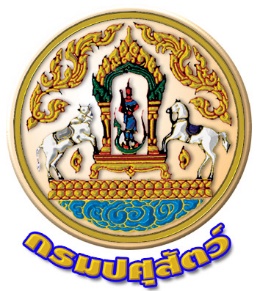 หนังสือแสดงความจำนงเมนูทางเลือกการเลี้ยงปศุสัตว์โครงการส่งเสริมเกษตรอินทรีย์กิจกรรมพัฒนาเกษตรอินทรีย์และตลาดสีเขียวปี งบประมาณ 2563วันที่................เดือน................................พ.ศ...............เรียน  ปศุสัตว์จังหวัด......................................ข้าพเจ้า (นาย/นาง/นางสาว) ......................................................................................... อายุ.............ปี  เลขประจำตัวบัตรประชาชน..................................................................ที่อยู่บ้านเลขที่.......................หมู่ที่...............ถนน......................................แขวง/ตำบล.....................................................เขต/อำเภอ........................................จังหวัด............................................... หมายเลขโทรศัพท์........................................ข้าพเจ้ามีความประสงค์ (ให้กาเครื่องหมาย  ลงในช่องที่เลือก)	 ทางเลือกอาชีพเลี้ยงปศุสัตว์ (ให้เลือกเพียงด้านเดียว)		 การเลี้ยงเป็ดไข่     		 การเลี้ยงไก่ไข่          		 การเลี้ยงไก่พื้นเมือง		 การเลี้ยงโคนม		 การเลี้ยงโคเนื้อ		 การเลี้ยงสุกรข้าพเจ้าขอรับรองว่าข้อมูลข้างต้นเป็นจริงทุกประการ        ลงชื่อ.....................................................ผู้ยื่นความจำนง		(.....................................................)       ลงชื่อ....................................................ปศุสัตว์อำเภอ     	   (.....................................................)หมายเหตุ : หนังสือฉบับนี้จัดเก็บไว้ที่สำนักงานปศุสัตว์จังหวัดรายงานข้อมูลให้กรมปศุสัตว์ ภายเดือนพฤศจิกายน 2563 E-mail : ext_poultry@dld.go.th แบบฟอร์มสำรวจความต้องการทางเลือกอาชีพการเลี้ยงปศุสัตว์โครงการส่งเสริมเกษตรอินทรีย์กิจกรรมพัฒนาเกษตรอินทรีย์และตลาดสีเขียวสำนักงานปศุสัตว์จังหวัด ..................................................................ชื่อพื้นที่ ........................................................... หมู่บ้าน....................................................... ตำบล........................................ อำเภอ................................................หมายเหตุ : รายงานข้อมูลให้กรมปศุสัตว์ ภายในเดือนพฤศจิกายน 2563E-mail : ext_poultry@dld.go.th 													ลงชื่อ..........................................เจ้าหน้าที่รวบรวมข้อมูล(.....................................................)                                                                                                                     สำนักงานปศุสัตว์จังหวัด......................................                                                                                                                                           เบอร์โทร .........................................................(ตัวอย่าง)แบบขอรับเงินอุดหนุนของเกษตรกร(ส่งเสริมการเลี้ยงเป็ดไข่อินทรีย์)โครงการส่งเสริมเกษตรอินทรีย์กิจกรรมพัฒนาเกษตรอินทรีย์และตลาดสีเขียวปี งบประมาณ 2563บ้านเลขที่............. หมู่ที่............ ตำบล...........................อำเภอ ................................. จังหวัด .............................วันที่ .................... เดือน ............................... พ.ศ. ........................เรื่อง	ขอรับเงินอุดหนุนเรียน	ปศุสัตว์จังหวัด ....................................................อ้างถึง	ระเบียบกรมปศุสัตว์ว่าด้วยการใช้จ่ายเงินอุดหนุน โครงการส่งเสริมเกษตรอินทรีย์ กิจกรรมพัฒนาเกษตรอินทรีย์และตลาดสีเขียวสิ่งที่ส่งมาด้วย	1. สำเนาบัญชีธนาคารสมุดเงินฝากของเกษตรกร		2. สำเนาบัตรประชาชนของเกษตรกร		3. สำเนาใบแจ้งหนี้หรือใบส่งของ		4. สำเนาเอกสารตรวจรับของคณะกรรมการตรวจรับ		ตามที่สำนักงานปศุสัตว์อำเภอ คัดเลือกให้ข้าพเจ้า นาย/นาง/นางสาว.................................... เป็นเกษตรกรเป้าหมายของโครงการ นั้น ข้าพเจ้าขอรับเงินอุดหนุนเพื่อใช้จัดซื้อจัดหาปัจจัยการผลิต มีรายการ และราคารวม  12,250 บาท ดังนี้พันธุ์เป็ดไข่สาว อายุ ๑๘ สัปดาห์ จำนวน ๕๐ ตัว/ราย ตัวละ ๑๘๐ บาท รวม๙,๐๐๐ บาทอวนขนาดตา ๑ นิ้ว จำนวน ๑๐ กิโลกรัมๆ ละ ๑๘๕ บาท รวม ๑,๘๕๐ บาท มุ้งไนลอน ขนาด ๑.๕*๒๗ เมตร จำนวน 2 ม้วน ๆ ละ ๔๕๐ บาท รวม ๙๐๐ บาท ปูนขาว จำนวน ๒๐ กระสอบ (10 กก./กระสอบ)ๆ ละ ๒๕ บาท รวม ๕๐๐ บาททั้งนี้ ข้าพเจ้าจะปฏิบัติตามข้อกำหนดของโครงการทุกประการ		จึงเรียนมาเพื่อโปรดพิจารณาขอแสดงความนับถือลงชื่อ.................................................(……………………………………………….)เกษตรกรข้อพิจารณา                                                           ข้อพิจารณา          อนุมัติ	                                                         อนุมัติลงชื่อ.................................................                                    ลงชื่อ.................................................                                                                      (……………………………………………….)                                    (……………………………………………….)                                                       ปศุสัตว์อำเภอ                                                              ปศุสัตว์จังหวัด(ตัวอย่าง)แบบขอรับเงินอุดหนุนของเกษตรกร(ส่งเสริมการเลี้ยงไกไข่อินทรีย์)โครงการส่งเสริมเกษตรอินทรีย์กิจกรรมพัฒนาเกษตรอินทรีย์และตลาดสีเขียวปี งบประมาณ 2563บ้านเลขที่............. หมู่ที่............ ตำบล...........................อำเภอ ................................. จังหวัด .............................วันที่ .................... เดือน ............................... พ.ศ. ........................เรื่อง	ขอรับเงินอุดหนุนเรียน	ปศุสัตว์จังหวัด ....................................................อ้างถึง	ระเบียบกรมปศุสัตว์ว่าด้วยการใช้จ่ายเงินอุดหนุน โครงการส่งเสริมเกษตรอินทรีย์ กิจกรรมพัฒนาเกษตรอินทรีย์และตลาดสีเขียวสิ่งที่ส่งมาด้วย	1. สำเนาบัญชีธนาคารสมุดเงินฝากของเกษตรกร		2. สำเนาบัตรประชาชนของเกษตรกร		3. สำเนาใบแจ้งหนี้หรือใบส่งของ		4. สำเนาเอกสารตรวจรับของคณะกรรมการตรวจรับ		ตามที่สำนักงานปศุสัตว์อำเภอ คัดเลือกให้ข้าพเจ้า นาย/นาง/นางสาว..................................... เป็นเกษตรกรเป้าหมายของโครงการ นั้น ข้าพเจ้าขอรับเงินอุดหนุนเพื่อใช้จัดซื้อจัดหาปัจจัยการผลิต มีรายการ และราคารวม  12,250 บาท ดังนี้พันธุ์ไก่ไข่สาว อายุ ๑๘ สัปดาห์ จำนวน ๕๐ ตัว/ราย ตัวละ ๒๐๐ บาท รวม๑๐,๐๐๐ บาทอวนขนาดตา ๑ นิ้ว จำนวน ๑๐ กิโลกรัมๆ ละ ๑๘๕ บาท เป็นเงิน ๑,๘๕๐ บาท ปูนขาว จำนวน ๑๖ กระสอบ (๑๐ กก./กระสอบ)ๆ ละ ๒๕ บาท ๔๐๐ บาททั้งนี้ ข้าพเจ้าจะปฏิบัติตามข้อกำหนดของโครงการทุกประการ		จึงเรียนมาเพื่อโปรดพิจารณาขอแสดงความนับถือลงชื่อ.................................................(……………………………………………….)เกษตรกรข้อพิจารณา                                                           ข้อพิจารณา          อนุมัติ	                                                         อนุมัติลงชื่อ.................................................                                    ลงชื่อ.................................................                                                                      (……………………………………………….)                                    (……………………………………………….)                                                       ปศุสัตว์อำเภอ                                                              ปศุสัตว์จังหวัด (ตัวอย่าง)แบบขอรับเงินอุดหนุนของเกษตรกร(ส่งเสริมการเลี้ยงไก่พื้นเมืองอินทรีย์)โครงการพัฒนาเกษตรกรรมยั่งยืน กิจกรรมส่งเสริมปศุสัตว์อินทรีย์ปี งบประมาณ 2563บ้านเลขที่............. หมู่ที่............ ตำบล...........................อำเภอ ................................. จังหวัด .............................วันที่ .................... เดือน ............................... พ.ศ. ........................เรื่อง	ขอรับเงินอุดหนุนเรียน	ปศุสัตว์จังหวัด ....................................................อ้างถึง	ระเบียบกรมปศุสัตว์ว่าด้วยการใช้จ่ายเงินอุดหนุน โครงการส่งเสริมเกษตรอินทรีย์ กิจกรรมพัฒนาเกษตรอินทรีย์และตลาดสีเขียวสิ่งที่ส่งมาด้วย	1. สำเนาบัญชีธนาคารสมุดเงินฝากของเกษตรกร		2. สำเนาบัตรประชาชนของเกษตรกร		3. สำเนาใบแจ้งหนี้หรือใบส่งของ		4. สำเนาเอกสารตรวจรับของคณะกรรมการตรวจรับ		ตามที่สำนักงานปศุสัตว์อำเภอ คัดเลือกให้ข้าพเจ้า นาย/นาง/นางสาว..................................... เป็นเกษตรกรเป้าหมายของโครงการ นั้น ข้าพเจ้าขอรับเงินอุดหนุนเพื่อใช้จัดซื้อจัดหาปัจจัยการผลิต มีรายการ และราคารวม 12,250 บาท ดังนี้พันธุ์ไก่พื้นเมืองคละเพศอายุ ๑-๗ วัน จำนวน ๑๕๐ ตัวๆ ละ ๒๕ บาท เป็นเงิน ๓,๗๕๐ บาทอวนขนาดตา ๑ นิ้ว จำนวน ๒๐ กิโลกรัมๆ ละ ๑๘๕ บาท รวม ๓,๗๐๐ บาทมุ้งไนลอน ขนาด ๑.๕*๒๗ เมตร จำนวน 2 ม้วน ๆ ละ ๔๕๐ บาท รวม ๙๐๐ บาทอุปกรณ์ให้น้ำไก่ ขนาด ๘ ลิตร จำนวน ๑๐ ชุดๆ ละ ๗๕ บาท รวม ๗๕๐ บาทอุปกรณ์ให้อาหารไก่ จำนวน ๑๐ ชุดๆ ละ ๑๒๕ บาท รวม ๑,๒๕๐ บาทถังหมักขนาด ๑๒๐ ลิตร จำนวน ๒ ใบๆ ละ ๕๕๐ บาท รวม ๑,๑๐๐ บาทปูนขาว จำนวน ๓๒ กระสอบ (๑๐ กก./กระสอบ)ๆ ละ ๒๕ บาท รวม ๘๐๐ บาท	ทั้งนี้ ข้าพเจ้าจะปฏิบัติตามข้อกำหนดของโครงการทุกประการจึงเรียนมาเพื่อโปรดพิจารณาขอแสดงความนับถือลงชื่อ.................................................(……………………………………………….)เกษตรกรข้อพิจารณา                                                           ข้อพิจารณา          อนุมัติ	                                                         อนุมัติลงชื่อ.................................................                                    ลงชื่อ.................................................                                                                      (……………………………………………….)                                    (……………………………………………….)                                                       ปศุสัตว์อำเภอ                                                              ปศุสัตว์จังหวัด(ตัวอย่าง)แบบขอรับเงินอุดหนุนของเกษตรกร(ส่งเสริมการเลี้ยงโคนมอินทรีย์)โครงการพัฒนาเกษตรกรรมยั่งยืน กิจกรรมส่งเสริมปศุสัตว์อินทรีย์ปี งบประมาณ 2563บ้านเลขที่............. หมู่ที่............ ตำบล...........................อำเภอ ................................. จังหวัด .............................วันที่ .................... เดือน ............................... พ.ศ. ........................เรื่อง	ขอรับเงินอุดหนุนเรียน	ปศุสัตว์จังหวัด ....................................................อ้างถึง	ระเบียบกรมปศุสัตว์ว่าด้วยการใช้จ่ายเงินอุดหนุน โครงการส่งเสริมเกษตรอินทรีย์ กิจกรรมพัฒนาเกษตรอินทรีย์และตลาดสีเขียวสิ่งที่ส่งมาด้วย	1. สำเนาบัญชีธนาคารสมุดเงินฝากของเกษตรกร		2. สำเนาบัตรประชาชนของเกษตรกร		3. สำเนาใบแจ้งหนี้หรือใบส่งของ		4. สำเนาเอกสารตรวจรับของคณะกรรมการตรวจรับ		ตามที่สำนักงานปศุสัตว์อำเภอ คัดเลือกให้ข้าพเจ้า นาย/นาง/นางสาว.................................... เป็นเกษตรกรเป้าหมายของโครงการ นั้น ข้าพเจ้าขอรับเงินอุดหนุนเพื่อใช้จัดซื้อจัดหาปัจจัยการผลิต มีรายการ และราคารวม  12,250 บาท ดังนี้๑.จุลินทรีย์ EM ขนาด ๑๐ ลิตร จำนวน ๕ แกลลอนๆ ละ ๑,๐๐๐ บาท รวม ๕,๐๐๐ บาท ๒.ปูนขาว จำนวน ๔๐ กระสอบ (๑๐ กก./กระสอบ)ๆ ละ ๒๕ บาท รวม ๑,๐๐๐ บาท ๓.ถังพลาสติกแบบมีฝาปิดล๊อค ขนาด ๑๒๐ ลิตร จำนวน ๑๐ ใบๆ ละ ๕๕๐ บาท รวม ๕,๐๐๐ บาท๔.กระสอบพลาสติก ขนาด ๒๓×๓๗ นิ้ว จำนวน ๑๐๐ ใบๆ ละ ๑๒.๕๐ บาท รวม ๑,๒๕๐ บาท  	ทั้งนี้ ข้าพเจ้าจะปฏิบัติตามข้อกำหนดของโครงการทุกประการจึงเรียนมาเพื่อโปรดพิจารณาขอแสดงความนับถือลงชื่อ.................................................(……………………………………………….)เกษตรกรข้อพิจารณา                                                           ข้อพิจารณา          อนุมัติ	                                                         อนุมัติลงชื่อ.................................................                                    ลงชื่อ.................................................                                                                      (……………………………………………….)                                    (……………………………………………….)                                                       ปศุสัตว์อำเภอ                                                              ปศุสัตว์จังหวัด(ตัวอย่าง)แบบขอรับเงินอุดหนุนของเกษตรกร(ส่งเสริมการเลี้ยงโคเนื้ออินทรีย์)โครงการพัฒนาเกษตรกรรมยั่งยืน กิจกรรมส่งเสริมปศุสัตว์อินทรีย์ปี งบประมาณ 2563บ้านเลขที่............. หมู่ที่............ ตำบล...........................อำเภอ ................................. จังหวัด .............................วันที่ .................... เดือน ............................... พ.ศ. ........................เรื่อง	ขอรับเงินอุดหนุนเรียน	ปศุสัตว์จังหวัด ....................................................อ้างถึง	ระเบียบกรมปศุสัตว์ว่าด้วยการใช้จ่ายเงินอุดหนุน โครงการส่งเสริมเกษตรอินทรีย์ กิจกรรมพัฒนาเกษตรอินทรีย์และตลาดสีเขียวสิ่งที่ส่งมาด้วย	1. สำเนาบัญชีธนาคารสมุดเงินฝากของเกษตรกร		2. สำเนาบัตรประชาชนของเกษตรกร		3. สำเนาใบแจ้งหนี้หรือใบส่งของ		4. สำเนาเอกสารตรวจรับของคณะกรรมการตรวจรับ		ตามที่สำนักงานปศุสัตว์อำเภอ คัดเลือกให้ข้าพเจ้า นาย/นาง/นางสาว.................................... เป็นเกษตรกรเป้าหมายของโครงการ นั้น ข้าพเจ้าขอรับเงินอุดหนุนเพื่อใช้จัดซื้อจัดหาปัจจัยการผลิต มีรายการ และราคารวม  12,250 บาท ดังนี้๑.จุลินทรีย์ EM ขนาด ๑๐ ลิตร จำนวน ๕ แกลลอนๆ ละ ๑,๐๐๐ บาท รวม ๕,๐๐๐ บาท ๒.ปูนขาว จำนวน ๔๐ กระสอบ (๑๐ กก./กระสอบ)ๆ ละ ๒๕ บาท รวม ๑,๐๐๐ บาท ๓.ถังพลาสติกแบบมีฝาปิดล๊อค ขนาด ๑๒๐ ลิตร จำนวน ๑๐ ใบๆ ละ ๕๕๐ บาท รวม ๕,๐๐๐ บาท๔.กระสอบพลาสติก ขนาด ๒๓×๓๗ นิ้ว จำนวน ๑๐๐ ใบๆ ละ ๑๒.๕๐ บาท รวม ๑,๒๕๐ บาท  	ทั้งนี้ ข้าพเจ้าจะปฏิบัติตามข้อกำหนดของโครงการทุกประการจึงเรียนมาเพื่อโปรดพิจารณาขอแสดงความนับถือลงชื่อ.................................................(……………………………………………….)เกษตรกรข้อพิจารณา                                                           ข้อพิจารณา          อนุมัติ	                                                         อนุมัติลงชื่อ.................................................                                    ลงชื่อ.................................................                                                                      (……………………………………………….)                                    (……………………………………………….)                                                       ปศุสัตว์อำเภอ                                                              ปศุสัตว์จังหวัด(ตัวอย่าง)แบบขอรับเงินอุดหนุนของเกษตรกร(ส่งเสริมการเลี้ยงสุกรอินทรีย์)โครงการพัฒนาเกษตรกรรมยั่งยืน กิจกรรมส่งเสริมปศุสัตว์อินทรีย์ปี งบประมาณ 2563บ้านเลขที่............. หมู่ที่............ ตำบล...........................อำเภอ ................................. จังหวัด .............................วันที่ .................... เดือน ............................... พ.ศ. ........................เรื่อง	ขอรับเงินอุดหนุนเรียน	ปศุสัตว์จังหวัด ....................................................อ้างถึง	ระเบียบกรมปศุสัตว์ว่าด้วยการใช้จ่ายเงินอุดหนุน โครงการส่งเสริมเกษตรอินทรีย์ กิจกรรมพัฒนาเกษตรอินทรีย์และตลาดสีเขียวสิ่งที่ส่งมาด้วย	1. สำเนาบัญชีธนาคารสมุดเงินฝากของเกษตรกร		2. สำเนาบัตรประชาชนของเกษตรกร		3. สำเนาใบแจ้งหนี้หรือใบส่งของ		4. สำเนาเอกสารตรวจรับของคณะกรรมการตรวจรับ		ตามที่สำนักงานปศุสัตว์อำเภอ คัดเลือกให้ข้าพเจ้า นาย/นาง/นางสาว.................................... เป็นเกษตรกรเป้าหมายของโครงการ นั้น ข้าพเจ้าขอรับเงินอุดหนุนเพื่อใช้จัดซื้อจัดหาปัจจัยการผลิต มีรายการ และราคารวม  12,250 บาท ดังนี้๑.จุลินทรีย์ EM ขนาด ๑๐ ลิตร จำนวน ๕ แกลลอนๆ ละ ๑,๐๐๐ บาท รวม ๕,๐๐๐ บาท ๒.ปูนขาว จำนวน ๔๐ กระสอบ (๑๐ กก./กระสอบ)ๆ ละ ๒๕ บาท รวม ๑,๐๐๐ บาท ๓.ถังพลาสติกแบบมีฝาปิดล๊อค ขนาด ๑๒๐ ลิตร จำนวน ๑๐ ใบๆ ละ ๕๕๐ บาท รวม ๕,๐๐๐ บาท๔.กระสอบพลาสติก ขนาด ๒๓×๓๗ นิ้ว จำนวน ๑๐๐ ใบๆ ละ ๑๒.๕๐ บาท รวม ๑,๒๕๐ บาท  	ทั้งนี้ ข้าพเจ้าจะปฏิบัติตามข้อกำหนดของโครงการทุกประการจึงเรียนมาเพื่อโปรดพิจารณาขอแสดงความนับถือลงชื่อ.................................................(……………………………………………….)เกษตรกรข้อพิจารณา                                                           ข้อพิจารณา          อนุมัติ	                                                         อนุมัติลงชื่อ.................................................                                    ลงชื่อ.................................................                                                                      (……………………………………………….)                                    (……………………………………………….)                                                       ปศุสัตว์อำเภอ                                                              ปศุสัตว์จังหวัด (ร่าง)รายละเอียดคุณลักษณะเฉพาะเป็ดไข่ (เพศเมีย)1. เป็นเป็ดไข่เพศเมีย พันธุ์กากีแคมเบล หรือพันธุ์ปากน้ำ หรือเป็ดไข่พันธุ์กบินทร์บุรี หรือลูกผสมพันธุ์กากีแคมเบล อายุ 18 สัปดาห์2. ขนาดน้ำหนักไม่น้อยกว่า 1.30 กิโลกรัม3. ต้องได้รับการทำวัคซีนป้องกันโรคกาฬโรคเป็ด และโรคอหิวาต์ ตามโปรแกรมการฉีดวัคซีนก่อนการส่งมอบ พร้อมทั้งแสดงชื่อและชุดวัคซีนที่ทำการป้องกันโรค โดยมีใบรับรองจากหัวหน้าหน่วยงานราชการที่ผลิตพันธุ์ หรือจากสัตวแพทย์ผู้ได้รับใบอนุญาตเป็นผู้ประกอบการวิชาชีพการสัตวแพทย์4. ฟาร์มพ่อแม่พันธุ์ต้องเป็นฟาร์มที่ได้รับการรับรองจากกรมปศุสัตว์ โดยไม่มีการระบาดของ โรคแซลโมเนลลา   โรคไข้หวัดนก และโรคระบาดอื่นๆ ที่สำคัญในสัตว์ปีก พร้อมทั้งแนบผลการตรวจทางห้องปฏิบัติการของสัตว์ปีกดังกล่าวด้วยในวันส่งมอบ5. ต้องไม่ได้รับการตัดปาก6. มีสุขภาพแข็งแรงสมบูรณ์ ไม่มีอวัยวะส่วนหนึ่งส่วนใดพิการหรือผิดปกติ7. ผู้ขายต้องรับประกันในกรณีที่เป็ดตาย หรือบาดเจ็บในระหว่างการขนส่ง ผู้ขายจะต้องเปลี่ยนตัวเป็ดให้ใหม่ที่มีลักษณะสุขภาพแข็งแรงสมบูรณ์ภายใน 30 วัน นับแต่กรมปศุสัตว์แจ้งให้ผู้ขายทราบ โดยไม่มีข้อแม้ใดๆ ทั้งสิ้น8. ส่งมอบ ณ สถานที่ที่กำหนด****************************************....................................................... ประธานกรรมการ  (นายไสว  นามคุณ)....................................................... กรรมการ		....................................................... กรรมการ    (นายกฤติพิพัฒน์  รัตนนาวินกุล)		                   (นายสายัณห์  บัวบาน)	....................................................... กรรมการ		....................................................... กรรมการ      (นางสาวดรุณี  โสภา)				     (นางสาวกานต์ธิดา  ใจดี)....................................................... กรรมการและเลขานุการ   (นางสาวสุธิดา  อ่อนสองชั้น)(ร่าง)รายละเอียดคุณลักษณะเฉพาะไก่ไข่รุ่น (เพศเมีย)1. เป็นไก่พันธุ์ไข่ทางการค้า (เพศเมีย) มีลักษณะสีขนตรงตามพันธุ์ อายุ 18 สัปดาห์2. ขนาดน้ำหนักไม่น้อยกว่า 1.30 กิโลกรัม3. ผลิตจากฟาร์มพ่อแม่พันธุ์ที่ให้ผลผลิตไข่ได้ไม่ต่ำกว่า 280 ฟอง/ปี โดยมีใบรับรองจากบริษัท/ห้างร้าน/ฟาร์มผู้ผลิตมาแสดงในวันเสนอราคา4. ต้องได้รับการทำวัคซีนป้องกันโรคมาเร็กซ์ โรคนิวคาลเซิล โรคหลอดลมอักเสบ โรคกัมโบโร โรคฝีดาษ และโรคอหิวาต์ ตามโปรแกรมการฉีดวัคซีนก่อนการส่งมอบ พร้อมทั้งแสดงชื่อและชุดวัคซีนที่ทำการป้องกันโรค โดยมีใบรับรองจากเจ้าหน้าที่กรมปศุสัตว์ หรือจากสัตวแพทย์ผู้ได้รับใบอนุญาตเป็นผู้ประกอบการวิชาชีพการสัตวแพทย์5. ฟาร์มพ่อแม่พันธุ์ต้องเป็นฟาร์มที่ได้รับการรับรองจากกรมปศุสัตว์ โดยไม่มีการระบาดของโรค โรคนิวคาสเซิล ไข้หวัดนก โรคแซลโมเนลลา และโรคระบาดอื่นๆ ที่สำคัญในสัตว์ปีก พร้อมทั้งแนบผลการตรวจทางห้องปฏิบัติการของสัตว์ปีกดังกล่าวด้วยในวันส่งมอบ6. มีสุขภาพแข็งแรงสมบูรณ์ ไม่มีอวัยวะส่วนหนึ่งส่วนใดพิการหรือผิดปกติ7. ผู้ขายต้องรับประกันในกรณีที่ไก่ไข่ตาย หรือบาดเจ็บในระหว่างการขนส่ง ผู้ขายจะต้องเปลี่ยนตัวไก่ไข่ให้ใหม่ที่มีลักษณะสุขภาพแข็งแรงสมบูรณ์ภายใน 30 วัน นับแต่กรมปศุสัตว์แจ้งให้ผู้ขายทราบ โดยไม่มีข้อแม้ใดๆ ทั้งสิ้น8. ส่งมอบ ณ สถานที่ที่กำหนด****************************************....................................................... ประธานกรรมการ  (นายไสว  นามคุณ)....................................................... กรรมการ		....................................................... กรรมการ    (นายกฤติพิพัฒน์  รัตนนาวินกุล)		                   (นายสายัณห์  บัวบาน)	....................................................... กรรมการ		....................................................... กรรมการ      (นางสาวดรุณี  โสภา)				     (นางสาวกานต์ธิดา  ใจดี)....................................................... กรรมการและเลขานุการ   (นางสาวสุธิดา  อ่อนสองชั้น)(ร่าง)รายละเอียดคุณลักษณะเฉพาะไก่พันธุ์พื้นเมืองพันธุ์แท้ (คละเพศ)1. เป็นไก่พื้นเมืองพันธุ์แท้ (คละเพศ) อายุ 1 – 7 วัน2. ต้องได้รับการทำวัคซีนป้องกันโรคนิวคาลเซิล โรคหลอดลมอักเสบ ตามโปรแกรมการฉีดวัคซีนก่อนการส่งมอบ พร้อมทั้งแสดงชื่อและชุดวัคซีนที่ทำการป้องกันโรค โดยมีใบรับรองจากหัวหน้าหน่วยราชการที่ผลิตพันธุ์ หรือจากสัตวแพทย์ผู้ได้รับใบอนุญาตเป็นผู้ประกอบการวิชาชีพการสัตวแพทย์3. ฟาร์มพ่อแม่พันธุ์ต้องเป็นฟาร์มที่ได้รับการรับรองจากกรมปศุสัตว์ โดยไม่มีการระบาดของ โรคนิวคาสซิล โรคไข้หวัดนก โรคแซลโมเนลลา และโรคระบาดอื่นๆ ที่สำคัญในสัตว์ปีก พร้อมทั้งแนบผลการตรวจทางห้องปฏิบัติการของสัตว์ปีกดังกล่าวด้วยในวันส่งมอบ4. ต้องไม่ได้รับการตัดปาก5. มีสุขภาพแข็งแรงสมบูรณ์ ไม่มีอวัยวะส่วนหนึ่งส่วนใดพิการหรือผิดปกติ6. ผู้ขายต้องรับประกันในกรณีที่ไก่พื้นเมืองตาย หรือบาดเจ็บในระหว่างการขนส่ง ผู้ขายจะต้องเปลี่ยนตัวไก่พื้นเมืองให้ใหม่ที่มีลักษณะสุขภาพแข็งแรงสมบูรณ์ภายใน 30 วัน นับแต่กรมปศุสัตว์แจ้งให้ผู้ขายทราบ โดยไม่มีข้อแม้ใดๆ ทั้งสิ้น7. ส่งมอบ ณ สถานที่ที่กำหนด****************************************....................................................... ประธานกรรมการ  (นายไสว  นามคุณ)....................................................... กรรมการ		....................................................... กรรมการ    (นายกฤติพิพัฒน์  รัตนนาวินกุล)		                   (นายสายัณห์  บัวบาน)	....................................................... กรรมการ		....................................................... กรรมการ      (นางสาวดรุณี  โสภา)				     (นางสาวกานต์ธิดา  ใจดี)....................................................... กรรมการและเลขานุการ   (นางสาวสุธิดา  อ่อนสองชั้น)(ร่าง)รายละเอียดคุณลักษณะเฉพาะไก่พันธุ์พื้นเมืองลูกผสม (คละเพศ)1. เป็นไก่พื้นเมืองลูกผสม (คละเพศ) อายุ 1 – 7 วัน2. ต้องได้รับการทำวัคซีนป้องกันโรคนิวคาลเซิล โรคหลอดลมอักเสบ ตามโปรแกรมการฉีดวัคซีนก่อนการส่งมอบ พร้อมทั้งแสดงชื่อและชุดวัคซีนที่ทำการป้องกันโรค โดยมีใบรับรองจากหัวหน้าหน่วยราชการที่ผลิตพันธุ์ หรือจากสัตวแพทย์ผู้ได้รับใบอนุญาตเป็นผู้ประกอบการวิชาชีพการสัตวแพทย์3. ฟาร์มพ่อแม่พันธุ์ต้องเป็นฟาร์มที่ได้รับการรับรองจากกรมปศุสัตว์ โดยไม่มีการระบาดของ โรคนิวคาสเซิล โรคไข้หวัดนก โรคแซลโมเนลลา และโรคระบาดอื่นๆ ที่สำคัญในสัตว์ปีก พร้อมทั้งแนบผลการตรวจทางห้องปฏิบัติการของสัตว์ปีกดังกล่าวด้วยในวันส่งมอบ4. ต้องไม่ได้รับการตัดปาก5. มีสุขภาพแข็งแรงสมบูรณ์ ไม่มีอวัยวะส่วนหนึ่งส่วนใดพิการหรือผิดปกติ6. ผู้ขายต้องรับประกันในกรณีที่ไก่พื้นเมืองตาย หรือบาดเจ็บในระหว่างการขนส่ง ผู้ขายจะต้องเปลี่ยนตัวไก่พื้นเมืองให้ใหม่ที่มีลักษณะสุขภาพแข็งแรงสมบูรณ์ภายใน 30 วัน นับแต่กรมปศุสัตว์แจ้งให้ผู้ขายทราบ โดยไม่มีข้อแม้ใดๆ ทั้งสิ้น7. ส่งมอบ ณ สถานที่ที่กำหนด****************************************....................................................... ประธานกรรมการ  (นายไสว  นามคุณ)....................................................... กรรมการ		....................................................... กรรมการ    (นายกฤติพิพัฒน์  รัตนนาวินกุล)		                   (นายสายัณห์  บัวบาน)	....................................................... กรรมการ		....................................................... กรรมการ      (นางสาวดรุณี  โสภา)				     (นางสาวกานต์ธิดา  ใจดี)....................................................... กรรมการและเลขานุการ   (นางสาวสุธิดา  อ่อนสองชั้น)(ลงชื่อ)...............................................................................ผู้รายงาน       (..............................................................................)ตำแหน่ง..........................................................................หมายเหตุ     1. การดำเนินงานตามกิจกรรมต่างๆ เมื่อมีการดำเนินงานแล้ว ขอให้ส่งเอกสารที่เกี่ยวข้องพร้อมภาพถ่ายประกอบด้วย	      2. การรายงานผลการปฏิบัติงาน ตัดยอดทุกวันที่ ๒๕ ของเดือน และให้ส่งรายงานภายในสิ้นเดือนของทุกเดือนทางระบบไปรษณีย์ หรือ ไปรษณีย์อิเลคทรอนิกส์: ext_poultry@dld.go.th 	      ๓. เมื่อสิ้นปีงบประมาณขอให้แต่ละหน่วยงานสรุปผลการดำเนินงานและสรุปผลการเบิกจ่ายงบประมาณเป็นรูปเล่มเสนอกรมปศุสัตว์ทราบด้วยกิจกรรมหน่วยนับตัวชี้วัดงบประมาณแผนการดำเนินงานปี งบประมาณ ๒๕๖๓แผนการดำเนินงานปี งบประมาณ ๒๕๖๓แผนการดำเนินงานปี งบประมาณ ๒๕๖๓แผนการดำเนินงานปี งบประมาณ ๒๕๖๓แผนการดำเนินงานปี งบประมาณ ๒๕๖๓แผนการดำเนินงานปี งบประมาณ ๒๕๖๓แผนการดำเนินงานปี งบประมาณ ๒๕๖๓แผนการดำเนินงานปี งบประมาณ ๒๕๖๓แผนการดำเนินงานปี งบประมาณ ๒๕๖๓แผนการดำเนินงานปี งบประมาณ ๒๕๖๓แผนการดำเนินงานปี งบประมาณ ๒๕๖๓แผนการดำเนินงานปี งบประมาณ ๒๕๖๓หน่วยงานรับผิดชอบกิจกรรมหน่วยนับตัวชี้วัดงบประมาณต.ค.พ.ยธ.คม.คก.พมี.คเม.ยพ.คมิ.ยก.คส.คก.ยหน่วยงานรับผิดชอบการถ่ายทอดความรู้ด้านการผลิตและการตลาดปศุสัตว์อินทรีย์การถ่ายทอดความรู้ด้านการผลิตและการตลาดปศุสัตว์อินทรีย์การถ่ายทอดความรู้ด้านการผลิตและการตลาดปศุสัตว์อินทรีย์การถ่ายทอดความรู้ด้านการผลิตและการตลาดปศุสัตว์อินทรีย์การถ่ายทอดความรู้ด้านการผลิตและการตลาดปศุสัตว์อินทรีย์การถ่ายทอดความรู้ด้านการผลิตและการตลาดปศุสัตว์อินทรีย์การถ่ายทอดความรู้ด้านการผลิตและการตลาดปศุสัตว์อินทรีย์การถ่ายทอดความรู้ด้านการผลิตและการตลาดปศุสัตว์อินทรีย์การถ่ายทอดความรู้ด้านการผลิตและการตลาดปศุสัตว์อินทรีย์การถ่ายทอดความรู้ด้านการผลิตและการตลาดปศุสัตว์อินทรีย์การถ่ายทอดความรู้ด้านการผลิตและการตลาดปศุสัตว์อินทรีย์การถ่ายทอดความรู้ด้านการผลิตและการตลาดปศุสัตว์อินทรีย์การถ่ายทอดความรู้ด้านการผลิตและการตลาดปศุสัตว์อินทรีย์การถ่ายทอดความรู้ด้านการผลิตและการตลาดปศุสัตว์อินทรีย์การถ่ายทอดความรู้ด้านการผลิตและการตลาดปศุสัตว์อินทรีย์การถ่ายทอดความรู้ด้านการผลิตและการตลาดปศุสัตว์อินทรีย์การถ่ายทอดความรู้ด้านการผลิตและการตลาดปศุสัตว์อินทรีย์ ๑.อบรมเชิงปฏิบัติการ หลักสูตร พัฒนาองค์ความรู้เจ้าหน้าที่ส่งเสริมการทำปศุสัตว์อินทรีย์ราย50127,900กสส. ๒. อบรมเชิงปฏิบัติการเพิ่มศักยภาพการผลิตปศุสัตว์อินทรีย์ราย800369,600ปศจ.๓. ขับเคลื่อนระบบการรับรองเกษตรอินทรีย์แบบมีส่วนร่วมด้านปศุสัตว์ระบบ1กสส.การเตรียมความพร้อมเข้าสู่ระบบการผลิตปศุสัตว์อินทรีย์การเตรียมความพร้อมเข้าสู่ระบบการผลิตปศุสัตว์อินทรีย์การเตรียมความพร้อมเข้าสู่ระบบการผลิตปศุสัตว์อินทรีย์การเตรียมความพร้อมเข้าสู่ระบบการผลิตปศุสัตว์อินทรีย์การเตรียมความพร้อมเข้าสู่ระบบการผลิตปศุสัตว์อินทรีย์การเตรียมความพร้อมเข้าสู่ระบบการผลิตปศุสัตว์อินทรีย์การเตรียมความพร้อมเข้าสู่ระบบการผลิตปศุสัตว์อินทรีย์การเตรียมความพร้อมเข้าสู่ระบบการผลิตปศุสัตว์อินทรีย์การเตรียมความพร้อมเข้าสู่ระบบการผลิตปศุสัตว์อินทรีย์การเตรียมความพร้อมเข้าสู่ระบบการผลิตปศุสัตว์อินทรีย์การเตรียมความพร้อมเข้าสู่ระบบการผลิตปศุสัตว์อินทรีย์การเตรียมความพร้อมเข้าสู่ระบบการผลิตปศุสัตว์อินทรีย์การเตรียมความพร้อมเข้าสู่ระบบการผลิตปศุสัตว์อินทรีย์การเตรียมความพร้อมเข้าสู่ระบบการผลิตปศุสัตว์อินทรีย์การเตรียมความพร้อมเข้าสู่ระบบการผลิตปศุสัตว์อินทรีย์การเตรียมความพร้อมเข้าสู่ระบบการผลิตปศุสัตว์อินทรีย์การเตรียมความพร้อมเข้าสู่ระบบการผลิตปศุสัตว์อินทรีย์ ๔.สนับสนุนปัจจัยการผลิต	ราย60735,000ปศจ. ๕.สร้างการรับรู้        - จัดทำสื่อประชาสัมพันธ์        - รณรงค์การบริโภคสินค้าอินทรีย์เรื่องจังหวัด48354,400กสส./ปศข./ปศจ. ๖.ติดตามและนิเทศงานครั้ง4823,000กสส./ปศข./ปศจ.1,609,900ลำดับที่หน่วยงานจำนวน (ราย)กองส่งเสริมและพัฒนาการปศุสัตว์๒๑จังหวัดเชียงใหม่๖๒จังหวัดเชียงราย๖๓จังหวัดแม่ฮ่องสอน๖๔จังหวัดลำปาง๖๕จังหวัดลำพูน๖๖จังหวัดน่าน๖๗จังหวัดพะเยา๖๘จังหวัดแพร่๖รวม รวม ๕๐ลำดับที่หน่วยงาน พื้นที่เป้าหมายจำนวน เป้าหมาย  (ราย)1จังหวัดเชียงใหม่1002จังหวัดเชียงราย1003จังหวัดแม่ฮ่องสอน1004จังหวัดลำปาง1005จังหวัดลำพูน1006จังหวัดน่าน1007จังหวัดพะเยา1008จังหวัดแพร่100รวมรวม800ลำดับที่หน่วยงาน พื้นที่เป้าหมายจำนวน เป้าหมาย  (ราย)1จังหวัดเชียงใหม่102จังหวัดเชียงราย103จังหวัดแม่ฮ่องสอน54จังหวัดลำปาง105จังหวัดลำพูน56จังหวัดน่าน107จังหวัดพะเยา58จังหวัดแพร่5รวมรวม60ที่ชื่อเกษตรกรเลขบัตรประจำตัวประชาชนที่อยู่ที่อยู่ที่อยู่ที่อยู่ความต้องการทางเลือกอาชีพการเลี้ยงปศุสัตว์ความต้องการทางเลือกอาชีพการเลี้ยงปศุสัตว์ความต้องการทางเลือกอาชีพการเลี้ยงปศุสัตว์ความต้องการทางเลือกอาชีพการเลี้ยงปศุสัตว์ความต้องการทางเลือกอาชีพการเลี้ยงปศุสัตว์ความต้องการทางเลือกอาชีพการเลี้ยงปศุสัตว์ที่ชื่อเกษตรกรเลขบัตรประจำตัวประชาชนเลขที่หมู่ที่ตำบลอำเภอเป็ดไข่ไก่ไข่ไก่พื้นเมืองโคนมโคเนื้อสุกรแบบรายงานผลการปฏิบัติงานกิจกรรมส่งเสริมการทำปศุสัตว์อินทรีย์ ปี 256๓ประจำเดือน ....................................สำนักงานปศุสัตว์จังหวัด ...........................แผนงาน : บูรณาการพัฒนาพื้นที่ระดับภาค (ภาคเหนือ)โครงการ : ส่งเสริมเกษตรอินทรีย์กิจกรรม : พัฒนาเกษตรอินทรีย์และตลาดสีเขียว                                                                 หน่วยรับผิดชอบ : สำนักงานปศุสัตว์จังหวัดแบบรายงานผลการปฏิบัติงานกิจกรรมส่งเสริมการทำปศุสัตว์อินทรีย์ ปี 256๓ประจำเดือน ....................................สำนักงานปศุสัตว์จังหวัด ...........................แผนงาน : บูรณาการพัฒนาพื้นที่ระดับภาค (ภาคเหนือ)โครงการ : ส่งเสริมเกษตรอินทรีย์กิจกรรม : พัฒนาเกษตรอินทรีย์และตลาดสีเขียว                                                                 หน่วยรับผิดชอบ : สำนักงานปศุสัตว์จังหวัดแบบรายงานผลการปฏิบัติงานกิจกรรมส่งเสริมการทำปศุสัตว์อินทรีย์ ปี 256๓ประจำเดือน ....................................สำนักงานปศุสัตว์จังหวัด ...........................แผนงาน : บูรณาการพัฒนาพื้นที่ระดับภาค (ภาคเหนือ)โครงการ : ส่งเสริมเกษตรอินทรีย์กิจกรรม : พัฒนาเกษตรอินทรีย์และตลาดสีเขียว                                                                 หน่วยรับผิดชอบ : สำนักงานปศุสัตว์จังหวัดแบบรายงานผลการปฏิบัติงานกิจกรรมส่งเสริมการทำปศุสัตว์อินทรีย์ ปี 256๓ประจำเดือน ....................................สำนักงานปศุสัตว์จังหวัด ...........................แผนงาน : บูรณาการพัฒนาพื้นที่ระดับภาค (ภาคเหนือ)โครงการ : ส่งเสริมเกษตรอินทรีย์กิจกรรม : พัฒนาเกษตรอินทรีย์และตลาดสีเขียว                                                                 หน่วยรับผิดชอบ : สำนักงานปศุสัตว์จังหวัดแบบรายงานผลการปฏิบัติงานกิจกรรมส่งเสริมการทำปศุสัตว์อินทรีย์ ปี 256๓ประจำเดือน ....................................สำนักงานปศุสัตว์จังหวัด ...........................แผนงาน : บูรณาการพัฒนาพื้นที่ระดับภาค (ภาคเหนือ)โครงการ : ส่งเสริมเกษตรอินทรีย์กิจกรรม : พัฒนาเกษตรอินทรีย์และตลาดสีเขียว                                                                 หน่วยรับผิดชอบ : สำนักงานปศุสัตว์จังหวัดแบบรายงานผลการปฏิบัติงานกิจกรรมส่งเสริมการทำปศุสัตว์อินทรีย์ ปี 256๓ประจำเดือน ....................................สำนักงานปศุสัตว์จังหวัด ...........................แผนงาน : บูรณาการพัฒนาพื้นที่ระดับภาค (ภาคเหนือ)โครงการ : ส่งเสริมเกษตรอินทรีย์กิจกรรม : พัฒนาเกษตรอินทรีย์และตลาดสีเขียว                                                                 หน่วยรับผิดชอบ : สำนักงานปศุสัตว์จังหวัดกิจกรรมหน่วยนับเป้าหมายผลงานเดือนผลงานสะสม% ของแผนการถ่ายทอดความรู้ด้านการผลิตและการตลาดปศุสัตว์อินทรีย์ ๑.การอบรมเชิงปฏิบัติการด้านปศุสัตว์อินทรีย์ในกับเกษตรกร รายการเตรียมความพร้อมเข้าสู่ระบบการผลิตปศุสัตว์อินทรีย์ ๒.สนับสนุนปัจจัยการผลิต	ราย ๓ สร้างการรับรู้จัดทำสื่อประชาสัมพันธ์รณรงค์การบริโภคสินค้าอินทรีย์เรื่องครั้ง๔. การติดตามนิเทศงานครั้ง-อื่นๆ.................................................ผลการใช้จ่ายเงินบาทรวมผลการใช้จ่ายเงินบาท